 Иностранные языкиТема опыта: «Развитие навыков чтения с различными стратегиями через использование аутентичных текстов на занятиях по иностранному языку»Автор опыта: Скрипченко Татьяна Анатольевна, преподаватель английского языка ОГАПОУ «Белгородский правоохранительный колледж»Рецензенты: Агафонова О.И., доцент кафедры английской филологии института межкультурной коммуникации и международных отношений ФГАОУ ВПО «Белгородский государственный национальный исследовательский университет», к.ф.н.Ефанова В.В., старший методист ресурсно-методического центра иноязычного образования ОГАОУ ДПО «БелИРО».ИНФОРМАЦИЯ ОБ ОПЫТЕУсловия возникновения и становления опытаБелгородский правоохранительный колледж создан в 2013 году. Это единственное профессиональное образовательное учреждение области, которое готовит специалистов среднего звена для правоохранительных органов. В колледже обучается более600 студентов. В связи с переходом на компетентностную парадигму среднего профессионального образования автора опыта заинтересовала проблема развития навыков работы с информацией, необходимой для эффективного выполнения профессиональных задач, профессионального и личностного развития. Эта проблема особенно важна для студентов, обучающихся по специальности 40.02.02 Правоохранительная деятельность, так как эти навыки лежат в основе одной из общих компетенций ФГОС СПО, что требует от обучающихся владения такими познавательными универсальными учебными действиями как поиск и структурирование необходимой информации при помощи различных средств, исследование новой информации, преобразование известной информации, представление её в новой форме[14].Началом работы над проблемой развития навыков чтения стало проведение в начале 2014-2015 учебного года входного тестирования для определения уровня сформированности навыков чтения на английском языке. Тестирование проводилось в группах первого курса П 111 и П 113 по специальности 40.02.02 Правоохранительная деятельность. Диагностика навыков чтения проводилась по тестам, разработанным автором, тест включал три раздела по видам чтения: просмотровое, поисковое и изучающее (приложение 1).В результате только 40% первокурсников справились со всеми заданиями по просмотровому чтению; успешно выполнили задания по поисковому чтению около 35%; с заданиями по изучающему чтению справились всего28% обучающихся. Анализ проведенной диагностики показал, что необходимо вести целенаправленную работу по развитию навыков чтения как основным способом получения информации на иностранном языке. Одним их способов решения этой проблемы, по мнению автора опыта, является организация систематической работы с текстами, предложенными Т.А.Карповой, автором учебника английского языка для колледжей [1], и аутентичными текстами, связанными с будущей профессиональной деятельностью, подобранными автором опыта из различных учебных пособий, книг для чтения, периодических изданий, Интернет-ресурсов.Актуальность опытаОбщеизвестно, что чтение – одно из основных средств получения информации. Особенно велика его роль в наши дни, так как именно оно обеспечивает человеку возможность удовлетворять свои личные познавательные потребности. Научить студентов читать – одна из важнейших задач обучения иностранному языку, ценное практическое умение, которое потребуется подавляющему большинству обучающихся при работе в сети Интернет, при изучении рекламных туристических проспектов, во время поездок за границу, начиная с аэропорта, заселения в гостиницу, изучения меню в кафе или ресторане и т.д., то есть во всех сферах жизнедеятельности современного человека. Кроме того чтение с наибольшей вероятностью будет востребовано в профессиональной и самообразовательной деятельности» выпускников. В соответствии с ФГОС СПО по специальности 40.02.02 Правоохранительная деятельность, утвержденным приказом Министерства образования и науки Российской Федерации от 12.05.2014 г. №509, зарегистрированного Министерством юстиции РФ 21.08.2014 г., рег. № 33737, при обучении иностранному языку чтение является одной из важнейших целей обучения и рассматривается как самостоятельный вид речевой деятельности. Чтение занимает одно из главных мест по своей важности и доступности. Роль чтения в самостоятельной учебной деятельности трудно переоценить. Чтение, по существу, является одной из основных сфер иноязычного речевого общения. При этом оно выполняет различные функции: цели практического овладения иностранным языком, средства изучения языка и культуры, средства информационной, образовательной и профессионально ориентированной деятельности обучающегося, а также средство самообразования.Помимо этого, практика в чтении позволяет поддерживать и совершенствовать не только умения в чтении, обеспечивающие понимание и интерпретацию читаемого, но и умения, связанные с другими видами речевой деятельности. Поэтому такое направление педагогической деятельности как развитие навыков чтения аутентичных текстов на английском языке является весьма актуальным.В ходе практической деятельности педагог выявила противоречия:- между увеличивающимся информационным потоком за счет глобальной интеграции сети Интернет, требующим от студентов умений профессионально ориентированного иноязычного чтения для решения профессиональных задач и неумением извлекать и обрабатывать информацию, и на ее основе строить устные речевые высказывания;- между необходимостью развития таких познавательных универсальных учебных действий как поиск и структурирование необходимой информации, исследование новой информации, преобразование известной информации, представление её в новой форме и недостаточной сформированностью системы упражнений для развития навыков чтения профессионально ориентированных текстов по специальности «Правоохранительная деятельность».Выявленные противоречия позволили автору сформулировать тему опыта: «Развитие навыков чтения с различными стратегиями через использование аутентичных текстов на занятиях по иностранному языку».Таким образом, актуальность представленного опыта определяется следующими факторами:- изменившимися требованиями к подготовке выпускников профессиональных образовательных организаций;- необходимостью поиска новых подходов к обучению иностранному языку, отвечающих современным потребностям общества.Опыт имеет репродуктивно-рационализаторский характер. Ведущая педагогическая идея данного опыта заключается в использовании аутентичных текстов профессиональной направленности для развития навыков чтения с различными стратегиями.Длительность работы над опытом. Автор опыта работала над этой проблемой три года. Работа над развитием навыков чтения на основе аутентичных текстов проводилась в несколько этапов:I этап – проектно-мобилизационный (сентябрь-декабрь 2014 года) – выявление противоречий и проблем, формулирование темы опыта, изучение теоретических аспектов проблемы.II этап – экспериментально-поисковый (январь-июнь 2015 года) – поисковая работа, определение путей решения выявленных противоречий, оперативная рефлексия процесса и промежуточных результатов, корректировка методов и приёмов обучения чтению на основе аутентичных текстов.III этап – преобразовательный (август 2015 года – декабрь 2016 года) – становление опыта, анализ результатов применения кейс-технологии с целью повышения учебно-профессиональной мотивации.IV этап – рефлексивно-обобщающий (январь – апрель 2017 года) – обмен опытом работы, проведение открытых уроков,мастер-класса, определение дальнейших перспектив развития опыта. Результаты диагностики на заключительных этапах подтвердили успешность выбранного подхода для решения обозначенной педагогической проблемы.Диапазон опыта представлен авторской дидактической системой упражнений по английскому языку для студентов колледжа, построенной на основе аутентичных текстови являющейся необходимым условием развития навыков чтения с различными стратегиями для решения профессиональных задач по специальности 40.02.02 Правоохранительная деятельность.Теоретическая основа опытаПроблеме обучения чтению посвящено большое количество исследовательских работ, в частности, индивидуальному чтению (Бессерт О.Б.[3]); рассматриваются вопросы обучения чтению старшеклассников (О.Н. Иванова [7]), обучения лингвострановедческому чтению (Ю.В. Одинцова [11]), самостоятельной работы над текстом в аспекте лингвострановедения (О.М. Осиянова [12]).Психологические аспекты обучения иностранному языку раскрываются в трудах И.А. Зимней[5] и А.А. Леонтьева [8,9].Чтение – это мотивированный, рецептивный, опосредованный вид речевой деятельности, протекающий во внутреннем плане, нацеленный на извлечение информации из письменно-фиксированного текста, на основе процессов зрительного восприятия, произвольной кратковременной памяти и перекодировки информации [16]. При обучении иностранному языку, чтение рассматривается, как самостоятельный вид речевой деятельности, направленной на удовлетворение различных потребностей (духовных, профессиональных, эстетических и др.) средствами печатной информации.Текст И. Р. Гальперин определяет как письменное сообщение, объективированное в виде письменного документа, состоящее из ряда высказываний, объединённых разными типами лексической, грамматической и логической связи, имеющее определённый моральный характер, прагматическую установку и соответственно литературно обработанное [18].Аутентичный текст по мнению Г.И. Ворониной является текст, заимствованный из коммуникативной практики носителей языка [4].В настоящее время наибольшее распространение получила классификация стратегий чтения по степени проникновения в текст, которая подразделяет учебное чтение на изучающее, просмотровое и поисковое [10]. Зрелое умение читать предполагает как владение всеми видами чтения, так и легкость перехода от одного его вида к другому в зависимости от изменения цели получения информации из данного текста.Просмотровое чтение – чтение с пониманием содержания прочитанного. Текст прочитывается как можно быстрее с целью понять основное содержание и общую структуру или выбрать главные факты.Для этого вида чтения достаточно понимание 70% текста; главное – это умение выделить и понять ключевые слова. При обучении этому виду чтения необходимо научиться обходить незнакомые слова и не прерывать чтение, если такое встречается. Нужно также учиться догадываться о значении ключевых слов из контекста. Необходимо также помнить, что здесь не нужно фокусировать внимание на грамматических структурах текста и анализировать их. Главное – уметь обобщить содержание текста.Изучающее чтение – чтение с полным пониманием прочитанного. Этот вид чтения предполагает полное и точное понимание всех основных и второстепенных фактов, их осмысление и запоминание. Учащийся должен уметь оценить, прокомментировать, пояснить информацию, сделать из прочитанного вывод. Предполагается, что для овладения этим видом чтения учащийся должен уметь догадываться о значении слов по контексту, понимать логические связи в предложении и между частями текста.Поисковое чтение подразумевает поиск конкретных ключевых слов, и нахождение по ним той части текста, где содержится необходимая информация. Чтение же всего текста – лишняя трата времени. Поэтому при обучении этому виду чтения также необходимо строгое ограничение времени для выполнения задания[10].При поисковом чтении текст прочитывается с целью нахождения относительно небольшого количества информации для последующего ее использования в определенных целях. Это может быть дата, время, часы работы, имена и названия, или более развернутая информация в виде описания, аргументации, правил, оценочных суждений.Проблема состоит в том, как выбрать наиболее удачные учебные тексты. Для этого Е.Н. Соловова сформулировала требования к учебным текстам и принципы их отбора. По её мнению, при отборе текстов следует ориентироваться на объем текста, место основной идеи текста, его тематику и проблематику, степень аутентичности [17]. Т.А. Скрипченко выделила существенные позиции, на которые она ориентируется при обучении чтению:процесс обучения чтению должен быть непрерывным, так как «… умения читать, не подкрепляемые более или менее постоянной тренировкой, распадаются очень быстро, и все усилия по обучению чтению оказываются напрасными» [9].при подборе текстов следует ориентироваться соответствие содержания будущей профессиональной деятельности и на степень аутентичности;тренировочные упражнения должны быть направлены на развитие навыков ознакомительного, изучающего и поискового видов чтения. В качестве основных показателей уровня развития навыков чтения автор опыта определила ознакомительное чтение, изучающее чтение и поисковое чтение.Новизна опыта заключается в применении специально подобранных аутентичных текстов для обучения чтению по специальности «Правоохранительная деятельность». Характеристика условий, в которых возможно применение данного опыта. Опыт может использоваться в учреждениях СПО в процессе преподавания английского языка, ориентированного на формирование коммуникативной и информационной компетенций.ТЕХНОЛОГИЯ ОПЫТАЦель данного педагогического опыта заключается в повышении уровня  развития навыков чтения с различными стратегиями через использование аутентичных текстов на занятиях по иностранному языку.Достижению данной цели способствует решение следующих задач:разработать модели учебных занятий по специальности «Правоохранительная деятельность» с использованием приёмов обучения разным стратегиям чтения;произвести отбор эффективных приёмов и упражнений для разных стратегий чтения аутентичных текстов на предтекстовом, текстовом и послетекстовом этапах;составить сборник учебных аутентичных текстов для обучения чтению по специальности «Правоохранительная деятельность»;создать банк методических разработок учебных занятий с использованием приёмов обучения различным стратегиям чтения.Основное содержание дисциплины «Английский язык» определено рабочей программой, разработанной на основе Федерального государственного образовательного стандарта среднего профессионального образования по специальности 40.02.02. Правоохранительная деятельность, утвержденного приказом Министерства образования и науки Российской Федерации от 12 мая 2014 г. № 509, зарегистрированного в Минюсте России 21 августа 2014 г. №33737 ив соответствии с разъяснениями по формированию примерных программ учебных дисциплин начального профессионального и среднего профессионального образования на основе Федеральных государственных образовательных стандартов начального профессионального и среднего профессионального образования, утвержденными Департаментом государственной политики и нормативно-правового регулирования в сфере образования Министерства образования и науки Российской Федерации 27 августа 2009 года. В дополнение к рабочей программе преподаватель включает в содержание учебных тем дополнительные аутентичные тексты, способствующие повышению познавательного интереса и, как следствие, развитию навыков чтения. Изучив теоретические аспекты проблемы развития навыков чтения, автор опыта произвела отбор упражнений для обучения видам чтения в соответствии с требованиями федеральных государственных образовательных стандартов. При этом упражнения должны носить, по возможности, коммуникативный характер. Коммуникативные цели обучения чтению предполагают использование в учебном процессе различных типов текста - разного жанра и функциональных стилей.На первом этапе преподаватель определила условия эффективного обучения чтению:соблюдение требований к учебным текстам, задания для работы с текстами должны быть доступными и посильными, при их выполнении курсанты не должны испытывать непреодолимых трудностейинтенсификация деятельности каждого курсанта, заинтересованность пробуждает внутреннюю и внешнюю активность;регулярное и обильное чтение;регулярное использование аутентичных текстов. Далее автор опыта провела работу по отбору наиболее эффективных приёмов отработки навыков разных видов чтения.На начальном этапе обучения просмотровому чтению она использует тексты учебника, языковой материал которых не содержит особых трудностей для студентов. Упражнения в этом виде чтения приучают к охвату всего читаемого материала и создают хорошие условия для развития широкого поля зрения.Например: прочтите текст и озаглавьте его.Many people collect books because they enjoy reading and like to collect things. Private book collections have formed the nucleus of some of the world’s most important libraries. Some people have also presented their collections to universities, where the books may be used for study and research. There are many types of book collections, unique or ancient book collections.Author collections concentrate on the works of a single author. Book collectors especially value editions with the autograph of the author.Subject collections include books on a particular subject, such as science fiction or books about sports or sportsmen. Some subject collections are vast with thousands of volumes, but most are much smaller.Title collections consist of as many as possible editions of a single title. The editions which are translated into different languages are also included.Unique or ancient book collections focus on books that are unusually beautiful, rare, very old, or of an unusual shape and size. These collections may contain books with unique illustrations, with rare printing styles.Collectors find books for their collections in rare-book shops, antiquarian bookshops, secondhand bookshops, and at jumble-sales.Большое значение в работе над развитием навыков просмотрового чтения преподаватель придаёт развитию языковой догадки. Для этого она использует тексты на разных иностранных языках, что вызывает особый интерес и способствует активизации мыслительной деятельности обучающихся. Например: определите, на каком языке предложен текст, о чём идёт речь.Немецкийязык. Ichheiße Laura und ich bin in Spaniengeboren. Ich bin 25 Jahre alt. MeineElternheißen Daniel und Claudia. Mein Vaterist 53 und meine Mutter ist 50 Jahre alt. Siewohnen in Madrid. Meine Mutter istÄrztin von Beruf und sieistEinzelkind. Mein VateristBäcker von Beruf und er hat eineSchwester und einenBruder. Sieheißen Marta und Pablo. MeineTante Marta ist 54 und meinOnkel Pablo ist 55 Jahre alt. IchhabezweiSchwestern, sieheißen Vera und Rosalina. Siesindverheiratet und siehaben Kinder. Французский язык. Qui n'aime pas voyager? Tout le monde aime voyager. Quandvousvoyagez, nous apprenons beaucoup de nouvelles choses, la culture et les traditions des autres nations et élargissons le cercle de nosconnaissances.Je voyage souvent avec mesamis à travers les villes de mon pays. Maintenant je n'ai pas assezd'argent pour aller à l'étranger. Alors, je n'ai pas la possibilité de visiter les célèbrescapitales du monde. Такие упражнения помогают развивать умение игнорировать незнакомые слова, что часто является серьёзным препятствием в понимании читаемого.Далее преподаватель вводит аутентичные тексты. Чтение и понимание таких текстов осложнено большим количеством незнакомой лексики, поэтому на предтекстовом этапе Татьяна Анатольевна сокращает уровень языковых трудностей, объясняет значение новых слов и выражений, оставляя часть для догадки. Задания в этом случае соответствуют виду чтения.При обучении просмотровому чтению используется и такой приём как «Убери лишнее». Студентам предлагается два отрывка и три названия к ним, т. е. одно название лишнее.Например: 1. Stealing a postal order2. Parents believe that their son was innocent3. The family expect a guilty verdicta.	Ronald Winslow was nearly fourteen. He was at a school, which trained young boys for the Navy. One afternoon he was accused of stealing a postal order from another student.(This is a kind of check which you can exchange for money at the post office.) The postal order wasn’t for a lot of money – just the student’s pocket money. Ronnie was accused of forging the boy’s signature and cashing the postal order. A woman identified Ronnie as the boy who had cashed it, and a handwriting specialist also identified the signature as his.b.	The head teacher refused to listen to Ronnie’s side of the story, so the poor boy was sent home to his family. His parents believed that their son was innocent and they backed him up. They wanted a public trial to prove Ronnie’s innocence, but the school did not agree to his. Mr. Winslow and Catherine, Ronnie’s sister, fought the school. They hired a very expensive lawyer and spent months trying to bring Ronnie’s case to court. They lost a huge amount of money and Catherine lost the man that she wanted to marry- all to clear Ronnie’s name of small and unimportant theft.Просмотровое чтениеWOMENANDGADGETSMichael Brook, Of Stuff, a UK gadget magazine that has a 95 per cent male readership, says that most women are attracted only to new bits of technology that look nice and A22 _____ a purpose. ‘Traditionally, technology is a male environment,’ he says. ‘Women are less patient than men: they haven’t got the time or the inclination to read a 90-page manual and A23 _____ out how to operate a camera or DVD player. They want instant gratification – simple, user-friendly, intuitive technology that they can take out of the box and use immediately. They A24 _____ interest if it doesn’t work immediately, whereas men view learning how to use a new gadget as a challenge. It’s that whole tradition of taking something to pieces to see how it works.’Tom Stewart, a psychologist agrees. ‘Women are often discouraged from learning about technology,’ he says. ‘They are conditioned by society to want to be seen as different from men. Building Meccano bridges and putting together model aeroplanes teaches boys to enjoy tinkering with things, but girls are encouraged to play with dolls A25 _____. This makes them more interested in relationships and how people behave, so they focus on the usefulness of a gadget, not on how it works.’Some manufactures are determined to turn women on to gadgets by combining style with function and making their technology more user-friendly. But Editorial Director Lucy Dobbs thinks that no A26 _____ how user-friendly technology becomes, she won’t be able to shake off her laziness. ‘If I’m honest, moat of the time I deliberately A27 _____ helpless because I always know there will be someone who can help me, whether it’s my husband or a male colleague at work.’ ’It’s easy for women to say they don’t understand and ask a man for help,’ says Tom Stewart. ‘As they saying A28 _____ , boys play with toys, and girls play with boys.’Для изучающего вида чтения Т.А. Скрипченко обычно использует небольшие публицистические тексты или тексты научно-популярного характера. Работа над текстом осуществляется в следующей последовательности:•	беглый просмотр всего текста;•	чтение заглавия (с целью определения темы текста);•	повторное внимательное чтение теста.Понимание содержания проверяется при помощи вопросов либо заданий.Например:Перечислите факты, которые вы хотели бы запомнить.List the facts which you would like to remember.Составьте план текста.Prepare a skeleton of the text.Распределите факты, содержащиеся в тексте по степени важности.Rank the facts found from the text based on their importance.Назовите данные, которые являются особенно важными. Обоснуйте свое решение.Highlight the data which are specifically important. Justify your decision.Подчеркните в каждом абзаце одно-два предложения, которые можно было бы опустить как несущественные.Underline one or two sentences in each paragraph that could be omitted as inessential.Составьте выводы на основе прочитанного.Make conclusions based on what has been read.Наряду с этим преподаватель использует другие приёмы развития навыков изучающего чтения.Приём «Восстанови текст» используется только для развития умения чтения с полным пониманием информации. Чаще всего задание бывает приближено к реальной действительности. Например, задание даётся в ситуации: сотруднику полиции, проводя расследование преступления, следует восстановить текст, в котором размыты отдельные слова.Many of my friends live in big                     . So it’s natural that they want to have a by the sea or in the mountains with nothing to do but relaxing. But some of them want to visit as many countries as possible. So after exploring Europe and North America they go to exotic                  .People who travel a lot, are very interesting, they always have a good                     to tell. Thanks to them you can learn many things which you didn’t                 before. They motivate to see something new, to explore the, which is so easy to do nowadays. Any kind of helps you to understand many things that you would never see or learn at home.As English people say: «A picture is worth a thousand words». And I totally agree with them.Прием «Мозаика» предполагает разделение информации, т. е. после ознакомления с определенной частью информации студенты обмениваются ею и восстанавливают общее содержание текста.«Выписки из текста» - прием работы, направленный на развитие умения записать кратко в форме заметок содержание прочитанного текста с целью зафиксировать необходимую информацию для дальнейшего использования. В этом случае преподаватель даёт, например, такие задания:Выпишите самые интересные факты.Write down the most interesting facts.Выпишите предложения, отражающие, по вашему мнению, главную мысль текста.Write down the sentences, which reflect the main idea of the text.Выпишите описание внешности героя.Write down the description of the appearance of the hero.«Восстанови текст в соответствии с планом» предлагает перераспределение материала согласно плану.Задание: Вы случайно уронили печатные страницы, и они перепутались. Восстановите текст по плану.You dropped the papers. They are mixed up. Restore the text according to the plan.Результатом такой работы является воссозданный связный текст. Проверку понимания содержания прочитанного текста Т.И. Скрипченко обычно проводит с помощью заданий под названием «верные/неверные утверждения».Изучающее чтениеPolice around the worldIn many countries, particularly those with a federal system of government, these may be several police organizations, each serving different levels of government and enforcing different parts of the applicable law. The United States has a highly decentralized and fragmented system of law enforcement, with over 17,000 state and local law enforcement agencies. Other countries, such as Chile, Israel, and Austria, use a centralized system of policing. Interpol is the world’s largest international police organization, with 186 member countries. Created in 1923, it facilitates cross-border police co-operation, and supports and assists all organizations, authorities and services whose mission is to prevent or combat international crime.Interpol aims to facilitate international police co-operation even where diplomatic relations do not exist between particular countries. Action is taken within the limits of existing laws in different countries and in the spirit of the Universal Declaration of Human Rights. Interpol’s constitution prohibits ‘any intervention or activities of a political, military, religious or racial character.’  Interpol has signed co-operation agreements with the United Nations. Interpol seeks to forge ties with all international bodies, governmental authorities and non-governmental organizations whose mission to fight crime and project the public’s safety.These collaborations occur formally, through the signing of co-operation agreements and adoption of international conventions, and more informally, through Interpol’s participation in international symposia, conferences and working groups, and vice versa. Most countries are members of the International Criminal Police Organization (Interpol), establishes to detect and fight trans-national crime and provide for international co-operation and co-ordination of other police activities. Interpol does not conduct investigations nor arrests by itself, but only serves as a central point for information on crime, suspects and criminals.A police officer has one of the most important jobs in the world: to serve and protect the people. While they are fighting crime and handing emergencies they probably come across many English speaker. Some may commit crimes, while other may be victims of crime. In both cases, they need to ask and answer questions in English. Their job may also require them to speak to English witnesses. Time can be a key factor in solving a crime or saving a life. They cannot always wait for an interpreter. They should learn vocabulary and phrases that will be useful when they encounter English speakers.При обучении поисковому чтению Татьяна Анатольевна часто использует именно аутентичные тексты, используя коммуникативно-ориентированные задания.Вы нашли рецепт грибного супа на английском языке. Найдите в тексте, какие продукты Вам понадобятся.You found the recipe of mushroom soup. Find out in the text which products you need. Mushroom Soba Noodle SoupHeat the broth in a medium pot. Add the sake, mirin, and soy sauce. Bring to a simmer and cook, partially covered, for about 10 minutes (you want to cook off the alcohol in the sake). Taste and adjust seasoning - adding more mirin for sweetness or more soy for salt, if you like. Add the cabbage, cover, and cook until the cabbage is completely wilted, about 3 minutes. Meanwhile, bring a pot of salted water to a boil and trim and cut the mushrooms into bite-size pieces if they are large. Add the mushrooms to the broth, cover, and cook until the mushrooms and cabbage are tender, about 8 minutes. Add the arugula, cover, and cook until the arugula leaves are wilted, about 3 minutes. Put large pieces of tofu on top of everything else, cover, and simmer until tofu is heated through, about 2 minutes. Meanwhile, cook the soba noodles in the boiling salted water until they're tender to the bite. Drain the noodles and divide them between 4 large bowls. Top the noodles with the vegetables, one piece of tofu each, and plenty of broth. Garnish with chile powder, if you like.Найдите номер  рейса в Окленд.Find the flight to Auckland. 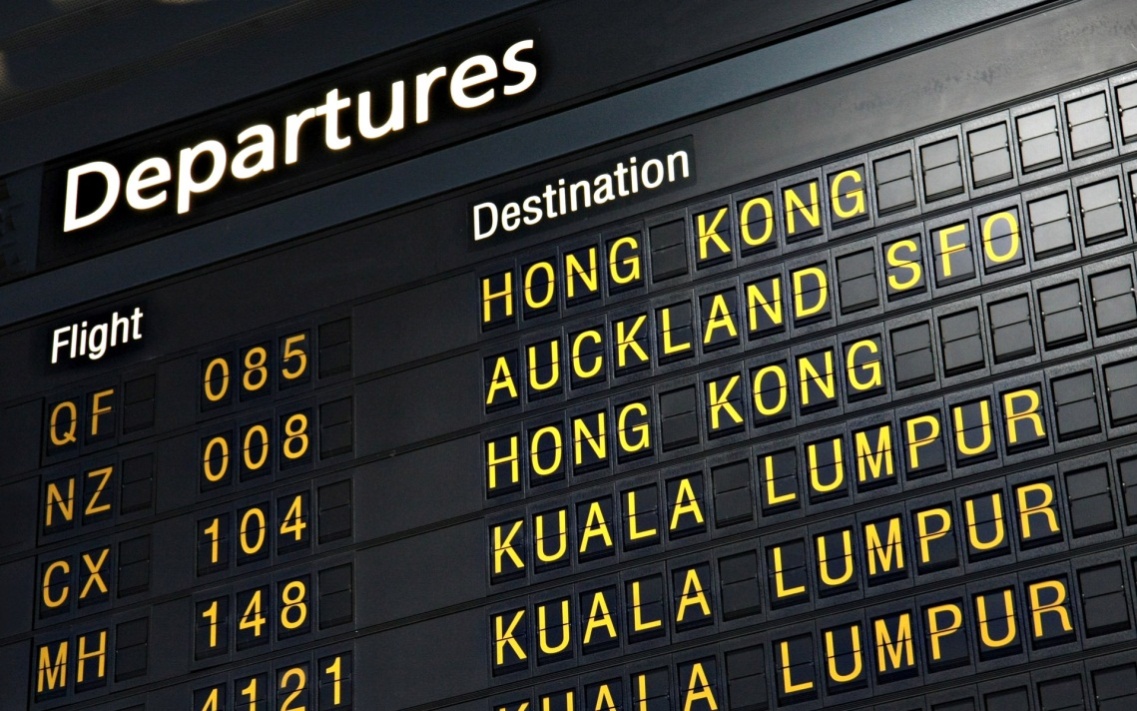 Найдите в посадочном талоне название авиакомпании, номер Вашего места.Find the name of airline, the number of your seat.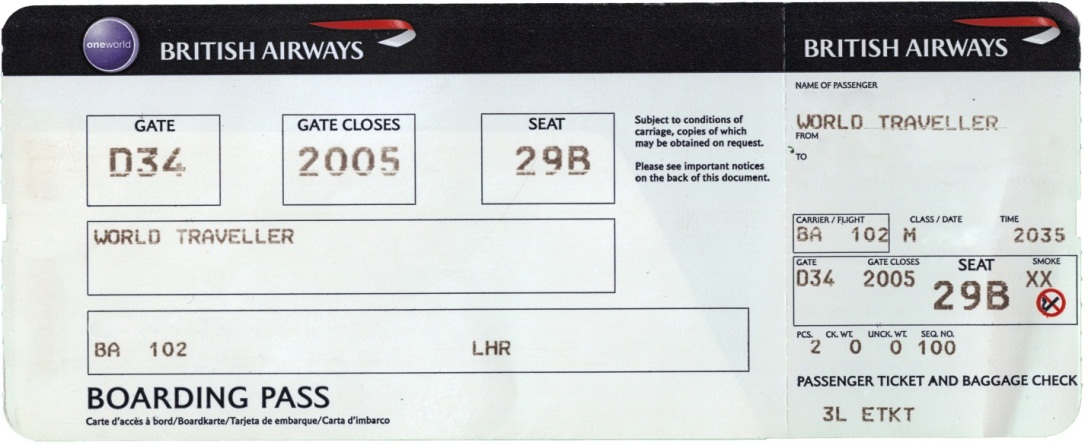 Какое самое интересное место в Скотленд Ярде?What is the most interesting place in Scotland Yard?One of the most successful developments in Scotland Yard’s crime detection and emergency service has been the “999 system”. On receipt of a call the 999 Room operator ascertains by electronic device the position of the nearest available police car, which is contacted by radio. Almost instantly, a message is also sent by teleprinter to the police stations concerned, so that within seconds of a call for assistance being received, a police car is one its way to the scene and all neighboring police stations have been notified.Apart from the 999 Room, one of the most interesting places in Scotland Yard is the Map Room. Here is the General Crime Map, the Deaths by Violence Map, the Accidents Map and Vehicles Recovered Map.ПоисковоечтениеWelcome to The Dandenongs Official Visitor’s Guide 2017. Using this guide you can discover things to do, places to stay, and fabulous local wine, food and produce. Explore the magical world of The Dandenongs. The Dandenongs: set in fairytale-like forest and ferns, The Dandenongs is a haven of hidden delights for nature-lovers, outdoor adventurers, art enthusiasts, foodies and those seeking some rest and rejuvenation. It’s right on Melbourne’s doorstep, but feels like a world away. A leisurely hour’s drive from the city, the idyllic Dandenong Ranges is the perfect destination for a day trip or romantic weekend away.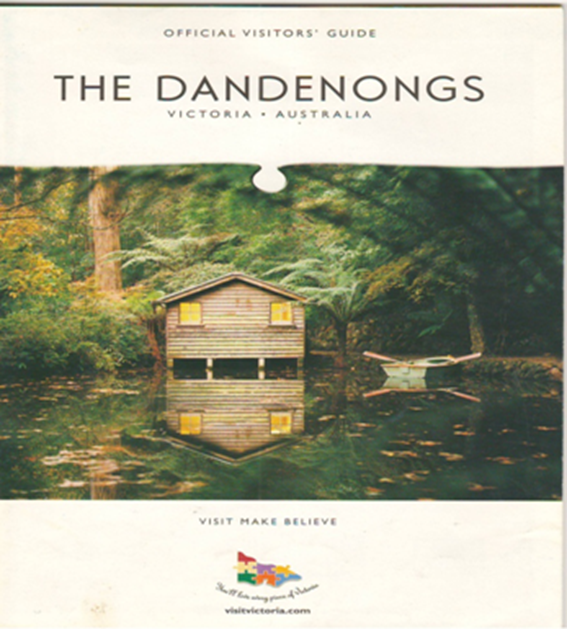 Visit the Shrine of Remembrance, Victoria’s memorial to the men and women who have served Australia in armed conflicts and peacekeeping operations throughout our nation’s history. Built between 1928 and 1934, the Shrine was designed by returned veterans Hudson &Wardrop. Their design,inspired by one of the sevene wonders of the ancient world-the tomb of King Mausolus at Halicarnassus-was chosen from 83 competition entries.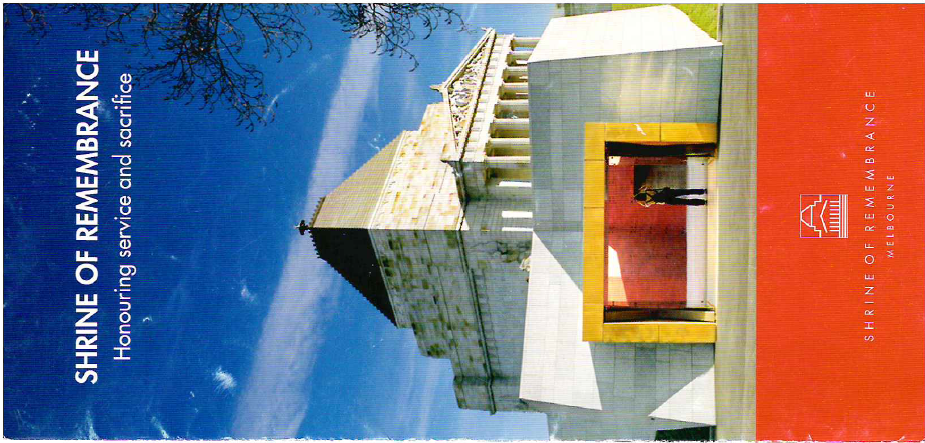 The Shrine of Remembrance Visitors Center feature a Couttyard Entrance located off Birdwood Avenue offering easy acсess to the Shrine. Sydney and Bondi explorer tourThe perfect way to see and explore the “Harbour city”.Fantastic ViewsBig Bus Tours gives you premium views of the beautiful city of Sydney, the Harbour and its stunning architecture, art and culture. Make the most of our open-top double-decker buses, and put yourself amidst the history of The Harbour City.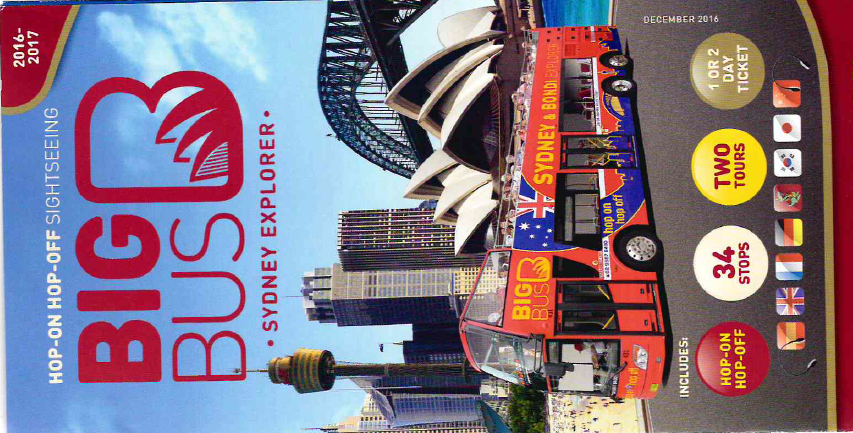 Engaging CommentaryEnjoy entertaining, fun and informative pre-recorder commentary during the tour, available in 7 different languages via your own set of complimentary Big Bus earphones.Учебные занятия педагог проводит в контексте системно-деятельностного подхода (приложение 2, 5). Особое внимание автор опыта уделяет отбору учебных текстов. Она определила ряд требований к текстам, при помощи которых у студентов развивается навык чтения. По её мнению, тексты, которые используются в учебном процессе, должны:восприниматься как носитель содержательной информации;соответствовать возрастным особенностям, речевому и жизненному опыту обучающихся, их профессиональным интересам;отличаться занимательностью и привлекательностью сюжета;быть доступными с точки зрения языковых трудностей;содержать проблему.С учётом этих требований автор опыта подобрала аутентичные тексты для специальности 40.02.02 Правоохранительная деятельность, часть из которых приведена в приложении 3. Как видно из приведённых примеров, задания, предлагаемые обучающимся, ориентированы на их активную учебную деятельность, развитие навыков ознакомительного, изучающего и поискового видов чтения. Систематизация используемых автором опыта упражнений в соответствии с видами чтения, дополнение содержания действующих учебников профессионально ориентированными адаптированными и аутентичными текстами позволили обеспечить тенденцию роста уровня сформированности навыков основных видов чтения.РЕЗУЛЬТАТИВНОСТЬ ОПЫТАОсновными показателями результативности опыта являются:динамика развития навыков ознакомительного, изучающего и поискового чтения;качество знаний в целом.Результативность опыта отслеживалась ежегодно на протяжении 3-х лет среди студентов, обучающихся по специальности 40.02.02 Правоохранительная деятельность. Оценка навыков чтения проводилась два раза в год: в конце каждого семестра (приложение 4). Результаты представлены в диаграммах 1,2,3.Диаграмма 1. Динамика развития навыков просмотрового чтенияПриведённые данные свидетельствуют о стабильном росте уровня развития навыков просмотрового чтения от 40% в первом семестре до 64% – в шестом семестре.Диаграмма 2. Динамика развития навыков изучающего чтенияДанные этой диаграммы также свидетельствуют о росте уровня развития навыков изучающего чтения. В первом семестре с заданиями справились только 28% обучающихся, в шестом – 49%.Диаграмма3. Динамика развития навыков поискового чтенияДинамика развития навыков поискового чтения является положительной и во многом совпадает с развитием навыков просмотрового чтения, так как эти виды чтения не предполагают детальное понимание текста.Так как чтение в отсутствие языковой среды является основой формирования лексических, грамматических навыков, систематическая работа с текстами повлияла на качество знаний в целом. Диаграмма 4. Динамика качества знаний обучающихся по английскому языку по специальности 40.02.02 Правоохранительная деятельностьТаким образом, можно сделать вывод о результативности опыта Т.А. Скрипченкопо проблеме развития навыков чтения на основе аутентичных текстов. Наблюдается устойчивая тенденция роста числа обучающихся, успешно выполнивших задания по различным стратегиям чтения: просмотровое чтение – от 40 до 64%, поисковое – от 35 до 57%, изучающее – от 28 до 49%. Как показал опыт, наибольший интерес вызывают задания для поискового чтения, т.к. они в наибольшей степени ориентированы на реальные жизненные потребности молодёжи.Библиографический список:Английский язык для колледжей. Учебник /Т.А.Карпова - 10-е изд.- Москва: КНОРУС, 2014. Барахович, И.И. Формирование коммуникативной компетентности студентов педагогического колледжа: автореф. дис. канд. пед. наук / И.И. Барахович. – Красноярск, 2010. – 24с.Бессерт, О.Б. Обучение индивидуальному чтению. Учебное пособие – Архангельск: Изд-во АГТУ. – 2004. – 108 с. Воронина, Г.И. Организация работы с аутентичными текстами молодежной прессы в старших классах школ с углубленным изучением немецкого языка. //Иностр. яз.в школе. - 1999. - № 2. с.26 - 29.Гальскова, Д.Н. Теория обучения иностранным языкам. Лингводидактика и методика: учеб. пособие для студ. лингв ун-тов и фак. ин. яз. высш. пед. учеб. заведений / Д.Н. Гальскова, Н.И. Гез – 6 изд. – М.: Издательский центр «Академия». – 2009. – 336 с.Зимняя, И.А. Педагогическая психология: Учебник для вузов / И.А. Зимняя. – М.:Издательский центр «Академия». – 2001. – 327 с.Иванова, О.Н. Обучение чтению на английском языке учащихся 10-11 классов в условиях триязычия (базовый уровень) / О.Н. Иванова //Иностранные языки в школе. – 2008. – №5. – С. 70-76.Леонтьев, А.А. Основы психолингвистики / А.А. Леонтьев.– М.: Изд-во Смысл. – 1997. – 287 с.Леонтьев, А.А. Психология обучения чтению / А.А. Леонтьев. [Электронный ресурс]. Режим доступа: https://www.slovesnic.ru/index.php?optionНастольная книга преподавателя иностранного языка: Справ. пособие / Е.А. Маслыко, П.К. Бабинская, А.Ф. Будько, С.И. Петрова. – 9 изд., – Мн.: Высш. шк. – 2004. – 522 с. Одинцова, Ю.В. Обучение лингвострановедческому чтению на английском языке студентов неязыкового вуза: диссертация ... кандидата педагогических наук : 13.00.02 / Ю.В. Одинцова. – Санкт-Петербург. – 2008. – 213с.Осиянова, О.М. Самостоятельная работа над текстом в аспекте лин-гвострановедения (начальный этап обучения) / О.М. Осиянова. – М.: АСТ – 2008. – 342 с.Пассов, Е.И., Кузовлева, Н.Е.Урок иностранного языка. – М.: Глосса-Пресс, 2010. – 640 с. Примерная основная образовательная программа образовательного учреждения. Основная школа / [сост. Е. С. Савинов]. — М.: Просвещение, 2011. — 342 сСафонова, В.В. Твердохлебова И.П., Соловова Е.Н., Методика отбора и работы с текстами для чтения на старшем этапе обучения школьников. / В.В. Сафонова, И.П. Твердохлебова, Е.Н. Соловова. //Иностранные языки в школе. – 2007. – №2Соколова, Е.Н. Методика обучения иностранным языкам. / Е.Н. Соколова.– М: Изд-во АСТ. – 2010. – 265c.Соловова, Е.Н. Методика обучения иностранным языкам: Базовый курс лекций. Пособие для студентов пед. вузов и учителей / Е.Н. Соловова.– М.: Изд-во АСТ. – 2008. – 238 с. Филиппов, К. А. Лингвистика текста: Курс лекций. — СПб.: Изд-во С.-Петерб. ун-та, 2003. — 336 с.Список приложенийПриложение 1. Тест на определение уровня развития навыков чтения (авторская методика)Приложение 2. Методическая разработка учебного занятия по теме «Преступления и наказания»Приложение 3. Фрагмент сборника профессионально ориентированных аутентичных текстовПриложение 4. Динамика развития навыков чтенияПриложение 5. Методическая разработка учебного занятия по теме «Современные изобретения в нашей жизни»Приложение 1ТЕСТ на определение уровня владения навыкамичтения на английском языкеScotland Yard is the headquarters of the Metropolitan Police in London. To most people, its name immediately brings to mind the picture of a detective - cool, collected, efficient, ready to track down any criminal with complete confidence that he will bring him to justice, or a helmeted police-constable - that familiar figure of the London scene and trusty helper of every traveler from overseas.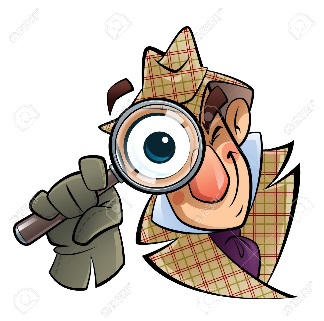 Scotland Yard is situated on the Thames Embankment close to the Houses of Parliament and the familiar clock tower of Big Ben, and its jurisdiction extends over 740 square miles with the exception of the ancient City of London, which possesses its own separate Police force.One of the most successful developments in Scotland Yard’s crime detection and emergency service has been the “999 system”. On receipt of a call the 999 Room operator ascertains by electronic device the position of the nearest available police car, which is contacted by radio. Almost instantly, a message is also sent by teleprinter to the police stations concerned, so that within seconds of a call for assistance being received, a police car is one its way to the scene and all neighboring police stations have been notified.Apart from the 999 Room, one of the most interesting places in Scotland Yard is the Map Room. Here is the General Crime Map, the Deaths by Violence Map, the Accidents Map and Vehicles Recovered Map.An old-established section of the Metropolitan Police is the Mounted Branch, with it strength of about 200 horses stabled at strategic points, These horses are particularly  suited to ceremonial occasions, for they are accustomed to military bands.An interesting branch of Scotland Yard is the branch of Police Dogs, first used as an experiment in 1938. Now these dogs are an important part of the Force. One dog, for example, can search a warehouse in ten minutes, whereas the same search would take six men an hour.There is also the River Police, or Thames Division, which has its own crime investigation officers who handle all crimes occurring within its river boundaries.There are two other departments of Scotland Yard - the Witness Room (known as the Rogues' Gallery) where a photographic record of known or suspected criminals is kept, and the Museum, which contains murder relics, forgery exhibits and coining moulds.The name "Scotland Yard" originates from the plot of land adjoining Whitehall Palace where, in about the 14th century, the royalty and nobility of Scotland stayed when visiting the English Court.Ознакомительное чтениеПросмотрите текст и озаглавьте его.Look through the text and entitle it.__________________________________________________________________Найдите основную мысль в начале, середине и конце текста.Find the main idea at the beginning, in the middle and at the end of the text/____________________________________________________________________________________________________________________________________________________________________________________________________________________________________________________________________________________________________________________________________________________________________________________________________________Поисковое чтениеНайдите в тексте факты, ранее Вам известные.In the text, find the facts, which you already knew.____________________________________________________________________________________________________________________________________________________________________________________________________________________________________________________________________________________________________________________________________________________________________________________________________________Изучающее чтениеСоставьте план текста.Prepare a skeleton of the text.________________________________________________________________________________________________________________________________________________________________________________________________________________________________________________________________________________________________________________________________________________________________________________________________________________________________________________________________________________________________________________________________________________Сделайте выводы на основе прочитанного.Make conclusions based on what has been read.________________________________________________________________________________________________________________________________________________________________________________________________________________________________________________________________________Критерии оценки тестаОзнакомительное чтениеОценка «5» ставится обучающемуся, если он понял основное содержание текста, выделил основную мысль, определил основные факты, догадался о значении незнакомых слов из контекста (либо по словообразовательным элементам, либо по сходству с родным языком), сумел установить временную и причинно-следственную взаимосвязь событий и явлений, оценивать важность, новизну, достоверность информации. У него развита языковая догадка, он не затрудняется в понимании незнакомых слов.Оценка «4» ставится обучающемуся, если он понял основное содержание текста, выделил основную мысль, определил основные факты, сумел догадаться о значении незнакомых слов из контекста (либо по словообразовательным элементам, либо по сходству с родным языком), сумел установить временную и причинно-следственную взаимосвязь событий и явлений, оценить важность, новизну, достоверность информации. Однако у него недостаточно развита языковая догадка, и он затрудняется в понимании некоторых незнакомых слов, вынужден обращаться к словарю.Оценка «3» ставится обучающемуся, который неточно понял основное содержание прочитанного текста, сумел выделить в тексте только небольшое количество фактов. У него совсем не развита языковая догадка, он не сумел догадаться о значении незнакомых слов из контекста, крайне затруднялся в понимании многих незнакомых слов, был вынужден многократно обращаться к словарю.Оценка «2» - ставится обучающемуся, если он не понял текст или понял содержание текста неправильно, не ориентировался в тексте при поиске определенных фактов, абсолютно не сумел семантизировать незнакомую лексику.Изучающее чтениеОценка «5» ставится обучающемуся, когда он полностью понял текст, использовал при этом все известные приемы, направленные на понимание читаемого текста (смысловую догадку, анализ), сумел полно и точно понять текст на основе его структурной переработки (смыслового и структурного анализа отдельных мест текста, выборочного перевода и т.д.), установить причинно-следственную взаимосвязь фактов и событий, изложенных в тексте, обобщить и критически оценить полученную из текста информацию, обращение к словарю практически не требовалось.Оценка «4» ставится обучающемуся, если он практически полностью понял текст, использовал при этом все известные приемы, направленные на понимание читаемого текста (смысловую догадку, анализ), сумел практически полностью и точно понять текст на основе его структурной переработки (смыслового и структурного анализа отдельных мест текста, выборочного перевода и т.д.), установить причинно-следственную взаимосвязь фактов и событий, изложенных в тексте, обобщить и критически оценить полученную из текста информацию, однако при этом неоднократно обращался к словарю.Оценка «3» - ставится обучающемуся, если он понял текст не полностью, не владеет приемами его смысловой переработки, не использовал приемы, направленные на понимание читаемого текста (смысловую догадку, анализ), не владел приёмами установления причинно-следственной взаимосвязи фактов и событий, изложенных в тексте, не сумел обобщить и критически оценить полученную из текста информацию, имело место многократное обращение к словарю, не смог без него обходиться на протяжении всей работы с текстом.Оценка «2» ставится обучающемуся в том случае, когда текст им не понят, он с трудом может найти незнакомые слова в словаре. Все остальные параметры отсутствуют полностью, работа по тексту может быть проведена только с посторонней помощью.Поисковое чтениеОценка «5» ставится обучающемуся, если он, просмотрев несложный текст или серию небольших текстов различного жанра, типа, стиля, оценил выбранную информацию с точки зрения ее значимости для решения поставленной коммуникативной задачи и правильно выбрал запрашиваемую информацию.Оценка «4» если он, просмотрев несложный текст или серию небольших текстов различного жанра, типа, стиля, оценил выбранную информацию с точки зрения ее значимости для решения поставленной коммуникативной задачи. Однако при этом он нашёл только 2/3 заданной информации и выполнил работу в таком же объёме.Оценка «3» выставляется, если обучающийся находит в данном тексте (или данных текстах) 1/2 заданной информации и сумел выполнить работу в таком же объёме.Оценка «2» выставляется в том случае, если ученик не ориентировался в тексте и не сумел выполнить поставленную коммуникативную задачу.Приложение 2Методическая разработка учебного занятия по теме«Преступления и наказания»Дисциплина: ОГСЭ.03 «Иностранный язык»Пояснительная записка. При обучении иностранному языку чтение рассматривается как самостоятельный вид речевой деятельности и занимает одно из главных мест по своей важности и доступности. Роль чтения трудно переоценить. Однако чтению как речевой деятельности уделяется недостаточно внимания. Было бы несправедливо, однако, искать причину такого положения в том, что устная речь заняла одно из главных мест в обучении и как бы вытеснила чтение. Она не вытеснила чтение, а подчинила его себе, чего не должно быть. Устная речь и чтение - два важных вида речевой деятельности. При всей их взаимосвязи они имеют свою специфику. В данной методической разработке представлены приёмы обучения поисковому и изучающему видам чтения. Учебное занятие спланировано на основе системно-деятельностного подхода.Тема учебного занятия: «Преступления и наказания»Цели учебного занятия: предметные:создать условия для формирования языковых навыков по теме «Преступление и наказание»;обеспечить овладение студентами умениями правильно понимать прочитанный текст, личностные:развивать чувство языка,  создать условия для формирования правильных представлений о функционировании средств иностранного языка;способствовать формированию потребности и способности к сотрудничеству и взаимопомощи при работе в паре и группе. Вид занятия: урокТип занятия: комплексный урокВнутридисциплинарные связи. Темы: «Профессии», «О себе». Междисциплинарные связи:«Русский язык», «Квалификация преступлений»Методы обучения: словесный (объяснение, сообщение), наглядный (иллюстрации, схемы), элементы проблемного, исследовательского, частично-поискового методов обученияМетоды контроля: устный, письменный, самоконтрольОснащение: ноутбук, мультимедиапроектор, раздаточный материал (тексты, тесты, карточки-задания), презентация «Crimes and criminals», стикерыс определениями слов «Преступление» и «Наказание». Литература:Student’s book. Oxford University press 2008 “Pacesetter” pre-intermediate level. DerekStrangeDianeHallStudent’s book. Cambridge University press  2010 “English vocabulary in use” English Crammer in use 13th printing 2015English Vocabulary in Use (elementary) 2012 Cambridge university press. Michal McCarthy  Felicity O’DellУчебно-методическая карта учебного занятияХод урока:The plan of the lessonОрганизационный моментHello students!Hello teacher! Nice to see you. How are you? Not bad. And you?I’m OK. Thanks. Everything will be OK.Ориентировочно-мотивационный этапRead this shot story, then write down your response to the questions below, based on your knowledge of the law in your own country. The students listen to a shot story, then answer the questions. In the text there will be words such as “crime” and “punishment”. The teacher using the cards explains the meaning of these words. Two stickers are stuck on the board. The students come up and take them, read it and understand the meaning of the cards definitions. After the students say the theme out loud, based on the passage and the definitions.Преподаватель зачитывает короткую историю. На доске написаны три вопроса, отвечая на которые студенты основываются на российские законы. Студенты, прослушав краткую историю отвечают на вопросы. В тексте встречаются такие слова как «преступление» и «наказание». Значение данных слов преподаватель объясняет при помощи дефиниций. Два стикера прикреплены на доске, студенты подходят, берут их, читают с переводом данные понятия. Затем озвучивают тему урока, основываясь на тематике данного отрывка и дефиниций.Актуализация опорных знанийЗадание 1. Аудирование без опоры на текст. Студенты отвечают на вопросы, опираясь на российские законы. Задание 2. Ответы по карточкам (Используется раздаточный материал)Операционно-исполнительский этап4.1. Работа с новой лексикойDefinitions: (дефиниции):1.	Crime (наказание) something which is illegal and which people are punished for, for example by being sent to prison.2.	Punishment (преступление) the action or way of punishing sb. Thisis a shotstory: (статья зачитываемая преподавателем)Two fifteen-year-old boys broke into a house in the middle of the day when the owner was out, and took money and jewellery worth about £900. The owner reported the crime to the police when she returned home at 6 p.m.	Will the police investigate this crime? Yes.	Can the boys be sent to prison? No, not at 15.	What do you think the sentence would be? Probably a suspended sentence (условный приговор)	Do you think this is the correct sentence? Yes, the boys are free but if they commit another crime in the next year, they will receive a much tougher punishment.4.2 Студенты высказывают свое мнение по данной проблеме.Task: Give your opinion. What do you think should happen to these people?A man murdered his wife and three children.A student with no money stole a book from a bookshop.A woman sold some drugs to a teenager.Some terrorists attacked a bus and killed five people.A woman parked her car and blocked the traffic.A teenager damaged some trees in the park.Possible answers:The student should pay a fine and return the book.The woman should go to prisonThe terrorists should go to prison for a long time.The woman should pay a fine and the police should take her car away.The teenager should work in the park and plant new trees or pay a fine.4.3. Задание заполните пропуски, используя слова из таблицы. Task: Fill the gaps in these sentences using the words from the boxThere were a lot of football_______ near the stadium.The police officer________ her for shoplifting.Some_______ destroyed all the flowers in the park.Ye had to pay a _____of £ 50 for parking his car in the wrong place.There are a lot of ______in this part of the city, so always close the windows.The police made a mistake; she was_____. She did not steal the money.A group of_____ have attacked the airport.He murdered his wife. He was in_______ for 20 years.Answer keys: 1. Hooligans 2.arrested 3. Vandals 4. Fine 5.burglaries 6. innocent7. terrorists 8.prison4.4. Presentation «Crimes and criminals».Презентация. 4.5.There adding section .Секция чтенияa) You are going to read about a boy accused of theft. Focus your attention on the vocabulary in the box, tick the words they know and circle the ones they don’t. I give you some minutes to find out the unknown words in dictionaries. Let’s check your ideas. Read these words and translate.Forging-подделка, friendship-дружба, guilty-виновный, innocent-невиновный,     lawyer-адвокат, юристMurder- убийство, trial -процесс, суд: vacuum cleaner- пылесос, Verdict-решение, мнение.You are going to read a story about a schoolboy accused of a theft. Which six words in the box are in the story, do you think?The Winslow BoyRonald Winslow was nearly fourteen. He was at a school, which trained young boys for the Navy. One afternoon he was accused of stealing a postal order from another student.(This is a kind of check which you can exchange for money at the post office.) The postal order wasn’t for a lot of money – just the student’s pocket money. Ronnie was accused of forging the boy’s signature and cashing the postal order. A woman identified Ronnie as the boy who had cashed it, and a handwriting specialist also identified the signature as his.The head teacher refused to listen to Ronnie’s side of the story, so the poor boy was sent home to his family. His parents believed that their son was innocent and they backed him up. They wanted a public trial to prove Ronnie’s innocence, but the school did not agree to his. Mr. Winslow and Catherine, Ronnie’s sister, fought the school. They hired a very expensive lawyer and spent months trying to bring Ronnie’s case to court. They lost a huge amount of money and Catherine lost the man that she wanted to marry- all to clear Ronnie’s name of small and unimportant theft.Eventually the case went to court, and Ronnie had his trial. At first things didn’t go well – the judge seemed to be against Ronnie and the family expected a guilty verdict from the jury. But their lawyer proved that the handwriting specialist was wrong and that the woman who had identified Ronnie was unreliable. Then, at the last moment, something happened that was totally unexpected. The trial was stopped! Ronnie was innocent. His name was clear at last! It was a success for his family against an unfair decision – but the cost to them all was enormous.These three sentences are summaries of the three paragraphs in the story. Match the summaries with the paragraphs.1. The case became a famous public trial and there was a surprise at the end.2. Ronald Winslow was accused of a crime at his school.3. The Winslow family supported Ronald and tried to get a public trial for him.Read the story again. Put these events into the correct order.Ronnie was sent home from school.The trial was stopped.Someone forged a signature and cashed a postal order.Mr. Winslow hired an expensive lawyer.Ronald Winslow was accused of the crime.The case went to court.Everyone knew that Ronnie was innocent!b) The students look at the photo. Is this a modern story? No, it isn’t.What is the boy wearing? He is wearing a uniform.  Possibly from the army.c) Students read the three summaries and match them with the three paragraphs. Answer keys: 1-c, 2-a, 3-b.d) Read the seven sentences. Guess the correct order.Answer keys: 1-3 2-6 3/ 4- 4 5-2 6-5 7-7;4.6. Vocabulary: А) Say the words connected with the law and the law courts.Answer keys: accused of, innocent, trial, prove, innocence, lawyer, case, clear, court, judge, guilty, verdict, jury.В) Complete the sentences using words they have found in the story.Answer keys: 1.jury 2 trial 3 judge 4 verdict3.6. Work it out; defining relative clausesС) Read the four sentences and complete the sentences with Who/Which/ThatAnswer keys: 1b, 2d, 3c, 4a5. Рефлексивно-оценочный этапHow safe and secure are you? Answer the questions(yes/no). 1.	Do you often walk in areas, which are not very safe?2.	Do you often walk on your own in these areas late at night?3.	Do you wear a money belt when you go out?4.	Do you wear an expensive watch or expensive jewellery?5.	Do you check doors and windows before you go out when your home is empty?6.	Do you burglar alarm? (У вас сигнализация?)7.	Do you leave lights on when you go out?8.	Is there someone who protects the building while you are out?9.	Are you safe at home?1. Yes=1 no=02. Yes=2 no=03.  Yes=0 no=14. Yes=1 no=05. Yes=0 no=26. Yes=0 no=17. Yes=0 no=18. Yes=0 no=29. Yes=0 no=1Now add up your score: less than 3 =very, very safe; 3-5=quite safe; 6-8= you could take a lot more care; more than 8= you are a dangerous person to know! Vocabulary ladder task: write on the board as many words as you can. Use all new words, which you have heard in our lesson.Домашнее задание. Write down your home task. You are going to write an article about a crime. Make a few notes about these things:What was the crime?Why did the person commit the crime?What happened?What kind of punishment did they get(if you know this)?Приложение к уроку. Презентация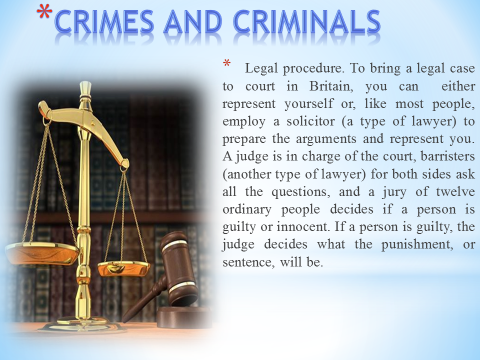 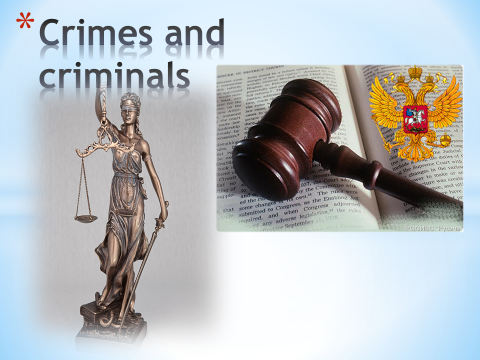 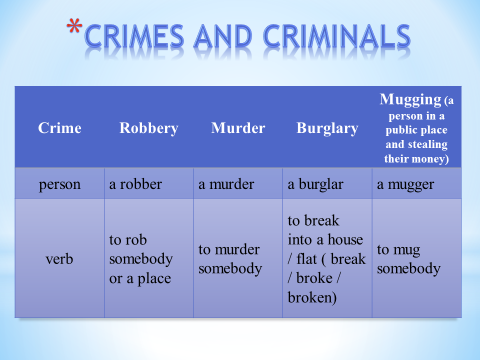 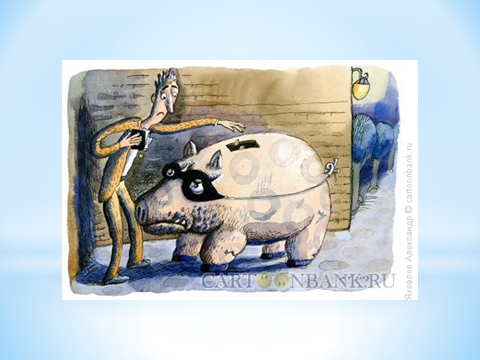 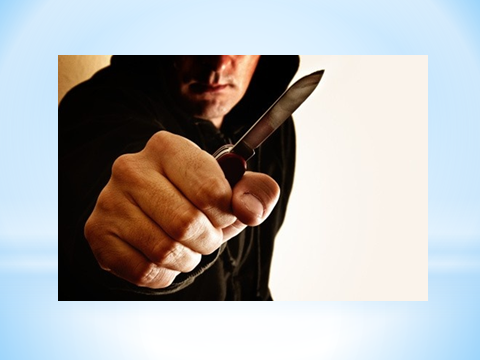 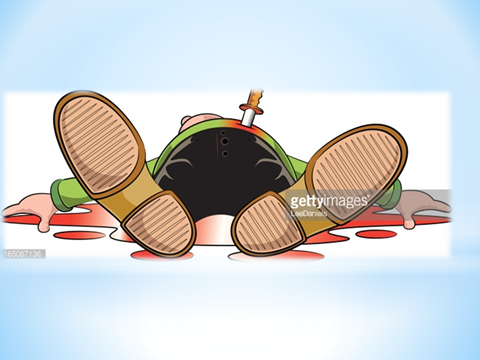 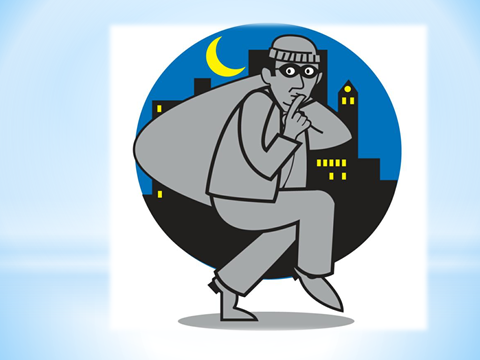 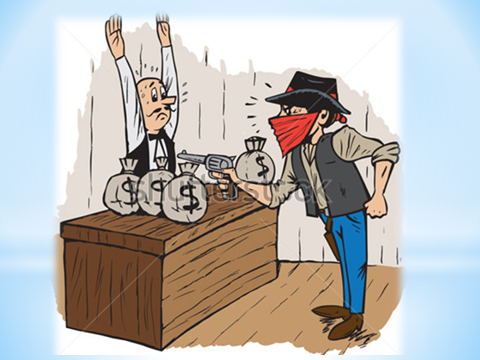 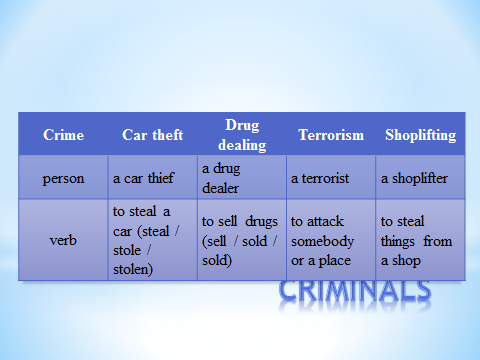 Приложение3Фрагмент сборника профессионально ориентированных текстов(для специальности 40.02.02 Правоохранительная деятельность)Сборник текстов для студентов, обучающихся по специальности 40.02.02 Правоохранительная деятельность, – Белгород, 2017 – 35 с.Составитель – Скрипченко Татьяна Анатольевна, преподаватель английского языка.Рассмотрен и одобрен на заседании научно-методического совета ОГАПОУ «Белгородский правоохранительный колледж», протокол № 1 от 28.08.2017 г.Сборник текстов для чтения – учебное пособие для студентов СПО, обучающихся по специальности 40.02.02 Правоохранительная деятельность. В нем представлены специально подобранные аутентичные тексты. Предлагаемые задания могут быть полезны преподавателям и студентам при организации тренировочной и рефлексивной деятельности как на учебных занятиях, так и во внеурочное время.TEXT 1. THE WINSLOW BOYRonald Winslow was nearly fourteen. He was at a school, which trained young boys for the Navy. One afternoon he was accused of stealing a postal order from another student.(This is a kind of check which you can exchange for money at the post office.) The postal order wasn’t for a lot of money – just the student’s pocket money. Ronnie was accused of forging the boy’s signature and cashing the postal order. A woman identified Ronnie as the boy who had cashed it, and a handwriting specialist also identified the signature as his.The head teacher refused to listen to Ronnie’s side of the story, so the poor boy was sent home to his family. His parents believed that their son was innocent and they backed him up. They wanted a public trial to prove Ronnie’s innocence, but the school did not agree to his. Mr. Winslow and Catherine, Ronnie’s sister, fought the school. They hired a very expensive lawyer and spent months trying to bring Ronnie’s case to court. They lost a huge amount of money and Catherine lost the man that she wanted to marry- all to clear Ronnie’s name of small and unimportant theft.Eventually the case went to court, and Ronnie had his trial. At first things didn’t go well – the judge seemed to be against Ronnie and the family expected a guilty verdict from the jury. But their lawyer proved that the handwriting specialist was wrong and that the woman who had identified Ronnie was unreliable. Then, at the last moment, something happened that was totally unexpected. The trial was stopped! Ronnie was innocent. His name was clear at last! It was a success for his family against an unfair decision – but the cost to them all was enormous.Task 1. In the text find the answer to the question specified in the test title.Task 2. These three sentences are summaries of the three paragraphs in the story. Match the summaries with the paragraphs.The case became a famous public trial and there was a surprise at the end.Ronald Winslow was accused of a crime at his school.The Winslow family supported Ronald and tried to get a public trial for him.Task 3. Make conclusions based on what has been read.Task 4. Identify the subject or the problem of the text.Task 5. Read the story again. Put these events into the correct order.Ronnie was sent home from school. The trial was stopped.Someone forged a signature and cashed a postal order.Mr. Winslow hired an expensive lawyer.Ronald Winslow was accused of the crime.The case went to court.Everyone knew that Ronnie was innocent!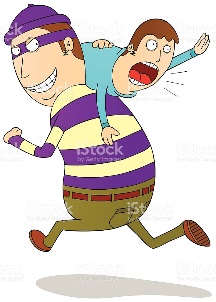 TEXT 2This woman kidnapped a baby from outside a shop. She didn’t hurt the baby; she looked after him very well. She was married and wanted a baby but couldn’t have one. The police found her three days after the kidnap and returned the baby to his parents.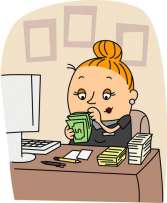 This woman is a forger. She forged several great painting and sold them for a lot of money. She comes from a rich family and doesn’t need the money. She said that she did the forgeries because she was bored. The police caught her after the fourth painting.This woman is a shoplifter. She has been taking small things from shops for about three years. Sometimes she has taken food or other necessities, but sometimes she has taken cheap, unimportant object – pencils, for example. When police arrested her, she said that she became confused easily and that she couldn’t remember taking the things.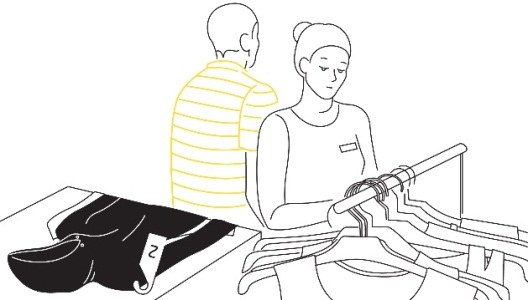 Task 1. Read about these people’s crimes. Add new crime words to your crime ‘word families’ chart. Give the brief summary.TEXT 3. THE DEFINITION OF POLIСINGThe word «Police» means the arrangements made in all civilized countries to ensure that the people keep the peace and obey the law. The word also denotes the force of peace officers (or police) employed for this purpose.In 1829 Sir Richard Mayne wrote: «The primary object of an efficient police is the prevention of crime: the next that of detection and punishment of offenders if crime is committed. To this all the efforts of police must be directed. The protection of life and property, the preservation of public peace, and the absence of crime, will alone prove whether those efforts have been successful and whether the objects for which the police were appointed have been attained».In police work much depends on the co-operation of the public, and this is always determined by the respect in which the police are held. One of the key principles of modern policing in Britain is that the police seek to work with the people as part of the community.Police is the body of agents organized to keep civil order and public safety, enforce the law, and investigate crime. Characteristics common to most police forces a quasi-military organization, a uniformed patrol and traffic-control force, plainclothes divisions for criminal investigations, and enforcement priorities that reflect the community’s way of life. Administration may be centralized at the national level, or decentralized with autonomous local police forces. Recruits usually receive specialized training and take an exam. The modern metropolitan (London) police force began with Sir Robert Peel, the state secretary in Britain in 1829. These Police officers are often referred to as ‘Bobbies’ due to the fact that it was Sir Robert (Bobby) Peel who authorized Metropolitan Police. They were regarded as the forerunners of a modern Police force and became a model for the police forces in most countries, such as the United States. Bobbies can still be found in many parts of the world (British ex-colonies, for example).Do you know that “The old Bill” or “The Bill” is used as slang names for the police? What is the origin of this funny name? The simple answer is that no one really knows for sure. “Old Bill” was King William IV, whose constables were an early form of police. In 1619 the constable of the watch referred to themselves as ‘us peacemakers and all our bill of authority’. New laws for the police used to come and keep coming from bills passed through Parliament. Constables of the watch were sometimes nicknamed for the billhooks they carried as weapons. So choose the explanation you like the most!Task 1. Pay attention to different meanings of the word “police” and its use, find the word “police” in the text above or make sentences of your own:Police:Полиция (Pocity police, municipal police, local police, secret police, security police, state police, police state);Отряд по обеспечению безопасности (может быть сформирован на общественных началах, но по функциям напоминает полицию);Полицейские (употребляется с глаголом во множественном числе),e.g., Police are authorized to use weapon in emergency situations.Task 2. Match the expressions with the word ‘order’ with their translations:Order of nature;               a) соблюдать порядок;Order of things;                b) испортиться;To call to order;                c) в беспорядке;                            To keep order;                  d) в неисправности;To get out of order;           e) естественный порядок;To put in order;                 f) призвать к порядку; In bad order;                      g) привести в порядок;Out of order.                      h) порядок вещей.Task 3. Find the odd one in each group of the words:Prevent, commit, company, authorize;Protection, prevention, explanation, nicknamed;Uniformed, authority, specialized, regarded;Property, community, safety, refer;Direct, protect, absence, investigate;Maintain, forerunner, investigator, peacemaker;Centralized, decentralized, organized, autonomous;Enforcement, constables, punishment, establishment;Force, model, community, uniformed.Task 4. Highlight the data, which are specifically important. Justify your decision.Task 5. Prepare a skeleton of the text.TEXT 4. SCOTLAND YARDScotland Yard is the headquarters of the Metropolitan Police in London. To most people, its name immediately brings to mind the picture of a detective - cool, collected, efficient, ready to track down any criminal with complete confidence that he will bring him to justice, or a helmeted police-constable - that familiar figure of the London scene and trusty helper of every traveler from overseas.Scotland Yard is situated on the Thames Embankment close to the Houses of Parliament and the familiar clock tower of Big Ben, and its jurisdiction extends over 740 square miles with the exception of the ancient City of London, which possesses its own separate Police force.One of the most successful developments in Scotland Yard’s crime detection and emergency service has been the “999 system”. On receipt of a call the 999 Room operator ascertains by electronic device the position of the nearest available police car, which is contacted by radio. Almost instantly, a message is also sent by teleprinter to the police stations concerned, so that within seconds of a call for assistance being received, a police car is one its way to the scene and all neighboring police stations have been notified.Apart from the 999 Room, one of the most interesting places in Scotland Yard is the Map Room. Here is the General Crime Map, the Deaths by Violence Map, the Accidents Map and Vehicles Recovered Map.An old-established section of the Metropolitan Police is the Mounted Branch, with it strength of about 200 horses stabled at strategic points, These horses are particularly  suited to ceremonial occasions, for they are accustomed to military bands.An interesting branch of Scotland Yard is the branch of Police Dogs, first used as an experiment in 1938. Now these dogs are an important part of the Force. One dog, for example, can search a warehouse in ten minutes, whereas the same search would take six men an hour.There is also the River Police, or Thames Division, which has its own crime investigation officers who handle all crimes occurring within its river boundaries.There are two other departments of Scotland Yard - the Witness Room (known as the Rogues' Gallery) where a photographic record of known or suspected criminals is kept, and the Museum, which contains murder relics, forgery exhibits and coining moulds.The name "Scotland Yard" originates from the plot of land adjoining Whitehall Palace where, in about the 14th century, the royalty and nobility of Scotland stayed when visiting the English Court.The popular nickname of the London policeman "bobby" is a tribute to Sir Robert Peel, who introduced the police force in 1829, and whose Christian name attached itself to members of the force.Task 1. Comprehension check:Where is Scotland Yard located?What does the name ‘Scotland Yard’ mean? What can you find in Scotland Yard?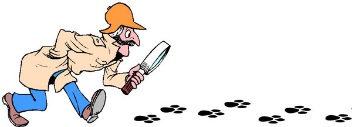 What is ‘999 system’?What are the chief characteristics of English police?Talk to a number of people about their attitudes to the police. In what ways, if any, do these differ from your own attitude? Account for any differences in attitude you may find?Find three newspaper clips about police forces in your country. Read different opinions of representatives of the police force and find out the main types of case they have to deal with.What is your opinion of the prison system?  Do you agree or disagree with the statement that the prison is not the best place for rehabilitation of criminals, and why?Have you read stories about Sherlock Holmes? Who is the author of these stories’ titles? Why is Sherlock Holmes so popular? What is deductive method? Can you give an example? Read one of the stories about Sherlock Holmes in Russian and write a brief summary of it English.Task 2. In the text, find the facts, which you already knew.Task 3. Underline one or two sentences in each paragraph that could be omitted as inessential.Task 4. Rank the facts found from the text based on their importance.TEXT 5. FUCTIONS OF COURT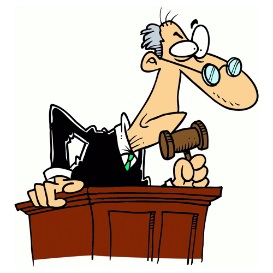 The vast majority of civil is uncontested or, at least, are settled before trial. The court keeps the calendar moving, sometimes encouraging settlement, and decides the parties present such questions of law or fact as, the number of cases actually tried being small compared to the number settled.Most divorce cases are uncontested, both parties usually being anxious to terminate the marriage and often agreeing on related questions concerning support and the custody of children. All the court does in such cases is to review what the parties have agreed upon and gives its official approval.Many other uncontested matters come before courts, such as the adoption of children, the distribution of assets in trusts and estates, and the setting up of corporations. Occasionally questions of law or fact arise that have to be decided by court, but normally all that is required is judicial supervision and approval.	As courts decide controversies they create an important by-product beyond the peaceful settlement of disputes, that is, the development of rules for future cases.To an extent that varies greatly between common-law and civil-law nations, all courts apply preexisting rules formulating by legislative bodies. In the course of doing so, they interpret those rules, sometimes distorting them, sometimes transforming them from generalities to specifics, sometimes filling gaps to cover situations never considered by the original lawmakers. The judicial decisions embodying these interpretations then become controlling for future cases, sometimes to the extent of virtually supplanting the legislative enactments themselves.This is one aspect of the doctrine of precedent, or, as it sometimes called stare decisis (literally, “to stand decided matters”). Judges follow earlier decisions, not only to save themselves the effort of working out fresh solutions for the same problems each time they recur but also, and primarily, because their goal is to render uniform and stable justice. If one individual is dealt with in a certain way today, the theory is that another individual engaging in substantially identical conduct under substantially identical conductions tomorrow or a month of year hence should be dealt with in the same way. This, reduced to its essentials, is all that precedent means.Task 1. Read the text. Translate to Russian the following paragraphs: 1, 2, 5.Task 2.Answer the questions.What cases come before courts?What does precedent mean?What kinds of cases are settled before trial?How do the judicial decisions embodying interpretations become controlling for future cases?What is meant by the doctrine of precedent?What do the Latin words “stare decisis” mean in English?Task 3. Rank the facts found from the text based on their importance.Task 4. Find the facts which author considers positive or negative.Task 5. Underline one or two sentences in each paragraph that could be omitted as inessential.TEXT 6. CLASSICAL ROMAN LAW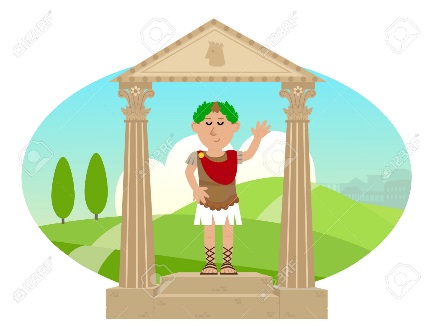 The first 250 years of the current era ae the period during which Roman law and Roman legal science reached the highest degree of perfection. The law of this period is called classical period of Roman law. The literary and practical achievements of the jurists of this period gave Roman law its unique shape. The jurist worked in different functions: they gave legal opinions at the request of private parties, advised the magistrates about the administration of justice. Some jurists also held high judicial and administrative offices themselves.The jurists also produced all kinds of legal commentaries and treatises. Around AD 130 the jurist drafted a standard from of the edict, which was used from that time onwards. This edict    contained detailed description of all cases, in which a legal action would be allowed and in which a defense would be granted. The standard edict thus functioned like a comprehensive law code, even though in did not formally have the force of law. It indicated the requirements for a successful legal clam. The edit therefore became the basis for extensive legal commentaries by later classical jurists. The now concepts and legal institutions developed by preclassical and classical jurists are too numerous to mention here. Only a few examples are given here:Roman jurists clearly separated the legal right to use a thing (ownership) from the factual ability to use and manipulate the thing (possession). They also found the distinction between contract and tort as sources of legal obligations.The standard types of contract (sale, contract for work, hire, contract for services) regulated in most continental codes and the characteristics of each of these contracts were developed by Roman jurisprudence.A system of private law was invented based on the division of all material into personae (persons), res (things), and actions (legal actions). This system was used for many centuries. By the middle of the 3rd century the conditions for the flourishing of a refined legal culture had become less favorable. The general political and economic situation deteriorated. The emperors assumed more direct control of all aspects of political life. The political system, which had retained some features of the republican constitution began to transform itself into the absolute monarchy. The existence  of legal science and of jurists who regarded law as a science, not as an instrument to achieve the political goals set by the absolute monarch did not fit well into the new order of thing. Few jurists after the mid-third century are known by name. While legal science and legal education persisted to some extent in the eastern part of the empire. Classical law was replaced by so-called vulgar law. While the writings of classical jurists were still known, they were edited to conform to the new situation. Task 1. Decide what is true or false?The very beginning of Roman law is called classical period of Roman law.The jurists gave legal opinion, advised the magistrates and the held judicial offices.They produced all kinds of legal commentaries and treatises.A standard form of the edict functioned like a law code.The new concepts and legal institutions are not numerous and are given here.By the middle of the 3rd century classical Roman law flourished.The political system of the Roman Empire transformed into absolute monarchy.Classical law was replaced by so-called vulgar law.Task 2. Match the antonymsFlourish;                                    a) vulgar law;Constitutional monarchy;          b) public;Private;                                       c) western part;Classical law;                             d) absolute monarchy;Eastern part;                               e) deteriorate;Success.                                      f) failure.Task 3.Make conclusions based on what has been read.Task 4. Identify the subject or the problem of the text.TEXT 7. Serial killers in popular cultureSerial killers have been featured in many novels, movies, songs, comic books, true crime, video games, and other media. Films such as The Silence of the Lambs, Psycho, and the Halloween series, have featured serial killers as villains, antiheroes, and even protagonists. Fictional serial killers such as Hannibal Lecter, Norman Bates, and Myers, have become some of the most famous, popular, characters in modern popular cultures. Serial killer memorabilia and serial killer lore is a subculture that has been revolving around the legacies of various infamous and notorious serial killers. While memorabilia has generally been confined to the paintings, writings, and poems of infamous killer, a market has expanded in recent years with serial killer encyclopedias, trading cards, and action figures. Some of the best known articles of serial killer memorabilia include the clown paintings of John Wayne Gacy and the poetry of Jack Unterweger.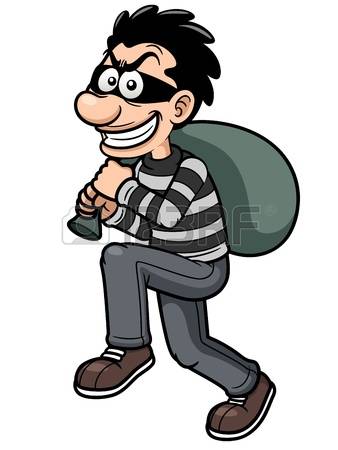 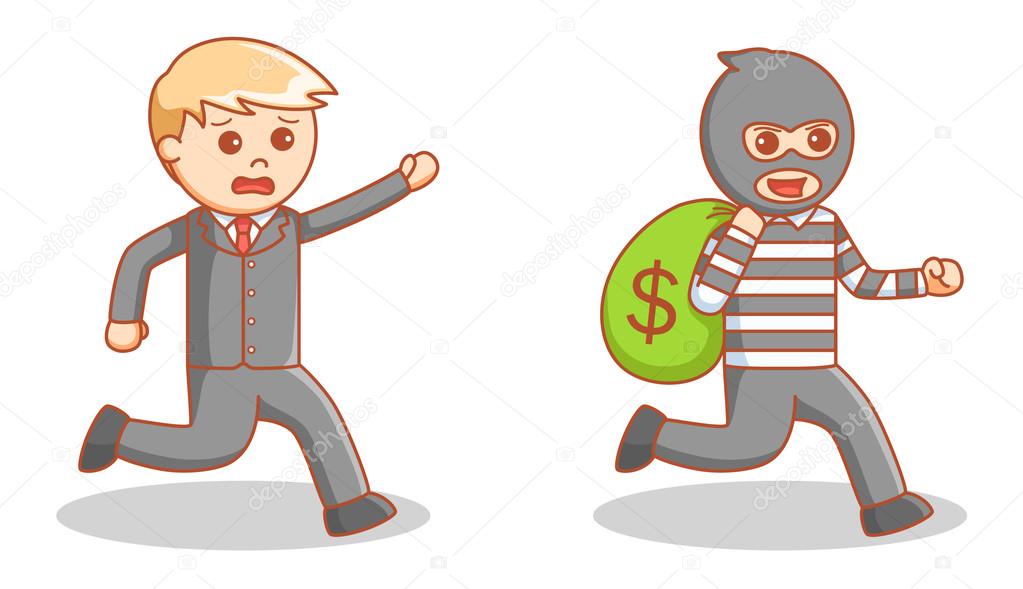 Task1.Choose from the words below to describe the pictures above: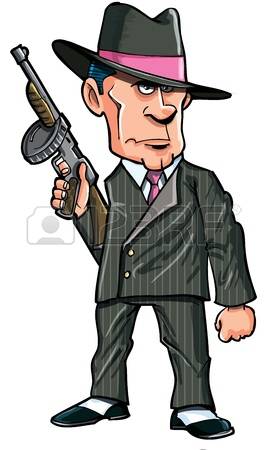 Task 2. Look at the picture; name the paragraph, which it illustrates.Task 3. In the text find facts which you previously did not know.TEXT 8. Legal education in United Kingdom and The United StatesIn England and Wales, law can be studied as an undergraduate degree or in a Graduate Diploma in Law where students complete the Common Professional Examination (CPE). After obtaining the degree it is necessary to complete certain vocational courses and to serve a period of on the job training before one is able to qualify to practice as a barrister, legal executive, or solicitor. In England and Wales, the series of exams taken to become a barrister is sometimes known as Bar Vocational Course (BVC). Nowadays these exams are usually taken as part of the Bar Vocational Course.The Education of Lawyers in the United States is generally undertaken through a law school program. The professional degree granted by U.S. law schools is the Juris Doctor or Doctor of Doctor of Jurisprudence (J.D.). Once a prospective lawyer has been awarded the J.D. (or other appropriate degree), he or she is usually required to pass a state bar examination in order to be licensed to practice as an Attorney at Law. Historically, as many as 32 states have recognized a diploma privilege method of bar admission which does not require sitting for a bar exam.  Foreign lawyers seeking to practice in the U.S., who do not have a Juris Doctor (J.D.), often seek to obtain a Juris Master (J.M.), Master of Laws (LL.M.), Master of Comparative Law (M.C.L.) or a Master  of Jurisprudence (M.J.).Legal Education in the United States Normally proceeds along the following route:Undergraduate education (usually 4 years)Law school (usually 3 years)Admission to the bar (usually by taking a state’s bar exam)Legal practiceA number of law students apply for an optional judicial clerkship (less than 10% end up in such position), to be taken after law school and before legal practice. Some take the bar exam before a clerkship but this is not required, clerkships usually las a year but can be longer. A bar examination is an examination to determine whether a candidate is qualified to practice law in given jurisdiction.Task 1.Vocabulary checkGive the Russian equivalents for: to undertake, vocational, to award, appropriate, clerkship, barrister, legal executive, solicitor, routeGive definitions to the following words: privilege, diploma, judicial, Jurisprudence, exam, practiceWhat do these abbreviations stand for: J.D., M.C.L., M.J., LL.M, U.S., BVC, J.M., CPE?Task 2. Find the facts which author considers positive or negative.Task 3. In the text find facts which you previously did not know.Task 4. Underline one or two sentences in each paragraph that could be omitted as inessential.TEXT 9. North-West Mounter Police UniformIn the 1800s the uniform of the North-West Mounted Police (NWMP) was similar to the one worn by the British Army. In fact, the very first uniform used by the NWMP was issued from militia stores in Ottawa.The scarlet jacket, simple and practical, without trimmings, was chosen so that the Mounter Police would be readily identifiable with the reputation of their British predecessors (rather than the Americans in blue uniform) thereby gaining the confidence and respect of the First Nations. The breeches or trousers were steel gray or flesh colored, not blue like today. They had black boots with spurs on parade and long brown boots worn on duty.The original uniform also included a pill box cap, which was worn tilted to the right side of the head and held on by a thin strap under the chin. These caps were made of blue cloth decorated with a ribbon of yellow or gold on the side and thin cord of the same color on the top. The design, like the design of the jacket, was copied from British military uniform of the time. A dull white helmet was also used. It eventually had a brass spike added with a plume varying in color according to rank.Sundries included a white haversack, white gauntlets and a brown leather belt. The belt buckle and buttons eventually bore the badge. A holster, worn on the left side, carried a revolver. A short carbine was carried and when mounted a saddle bucket was used on the rear side of the horse. When the Force marched westward in 1874 lances were carried part of the way. A universal saddle, British Army pattern, was used until 1883, later replaced by the California Stock saddle.Task 1. List the facts which you would like to remember.Task 2. Prepare a skeleton of the text.Task 3. Underline one or two sentences in each paragraph that could be omitted as inessential.TEXT 10. Police around the worldIn many countries, particularly those with a federal system of government, these may be several police organizations, each serving different levels of government and enforcing different parts of the applicable law. The United States has a highly decentralized and fragmented system of law enforcement, with over 17,000 state and local law enforcement agencies. Other countries, such as Chile, Israel, and Austria, use a centralized system of policing. Interpol is the world’s largest international police organization, with 186 member countries. Created in 1923, it facilitates cross-border police co-operation, and supports and assists all organizations, authorities and services whose mission is to prevent or combat international crime.Interpol aims to facilitate international police co-operation even where diplomatic relations do not exist between particular countries. Action is taken within the limits of existing laws in different countries and in the spirit of the Universal Declaration of Human Rights. Interpol’s constitution prohibits ‘any intervention or activities of a political, military, religious or racial character.’  Interpol has signed co-operation agreements with the United Nations. Interpol seeks to forge ties with all international bodies, governmental authorities and non-governmental organizations whose mission to fight crime and project the public’s safety.These collaborations occur formally, through the signing of co-operation agreements and adoption of international conventions, and more informally, through Interpol’s participation in international symposia, conferences and working groups, and vice versa. Most countries are members of the International Criminal Police Organization (Interpol), establishes to detect and fight trans-national crime and provide for international co-operation and co-ordination of other police activities. Interpol does not conduct investigations nor arrests by itself, but only serves as a central point for information on crime, suspects and criminals.A police officer has one of the most important jobs in the world: to serve and protect the people. While they are fighting crime and handing emergencies they probably come across many English speaker. Some may commit crimes, while other may be victims of crime. In both cases, they need to ask and answer questions in English. Their job may also require them to speak to English witnesses. Time can be a key factor in solving a crime or saving a life. They cannot always wait for an interpreter. They should learn vocabulary and phrases that will be useful when they encounter English speakers.Task 1. Make conclusions based on what has been read.Task 2. Highlight the data, which are specifically important. Justify your decision.Task 3. Rank the facts found the text based on their importance.Task 4.In the text find facts, which you previously did not know.Приложение 4Динамика развития навыков чтенияПросмотровое чтениеИзучающее чтениеПоисковое чтениеПриложение 5Методическая разработка учебного занятия по теме«Современные изобретения в нашей жизни»Дисциплина: ОГСЭ.03 «Иностранный язык»Пояснительная запискаДанная методическая разработка учебного занятия подготовлена на основе системно-деятельностного  подхода: преподаватель организует активную самостоятельную познавательную деятельность, используя индивидуальную и групповую формы работы. Значительная часть занятия отводится работе с текстом. Последующие упражнения создают условия для развития навыка изучающего чтения.Цели учебного занятия:предметные:создать условия для формирования навыков устной речи и изучающего чтения по теме «Современные изобретения в нашей жизни»;обеспечить овладение студентами умениями правильно понимать прочитанный текст, делать выводы на основе полученной информации;способствовать развитию догадки (по аналогии с русским языком, по словообразованию, по контексту); личностные:способствовать воспитанию информационной культуры, развитию навыков самостоятельной познавательной деятельности;способствовать воспитанию чувства гордости за свою культуру, страну, производящую продукцию высокого качества;Формируемые компетенции:ОК 2. Понимать и анализировать вопросы ценностно-мотивационной сферы.ОК 3. Организовывать собственную деятельность, выбирать типовые методы и способы выполнения профессиональных задач, оценивать их эффективность и качество.ОК 4. Принимать решения в стандартных и нестандартных ситуациях, в том числе ситуациях риска, и нести за них ответственность.Форма проведения учебного занятия: урокТип урока: комбинированныйВнутридисциплинарные связи. Темы: «Семья», «О себе». Междисциплинарные связи: «Русский язык»Методы обучения: словесный (объяснение, сообщение), наглядный (иллюстрации, схемы), элементы проблемного, исследовательского, частично-поискового методов обученияМетоды контроля: устный, письменный, самоконтрольФормы организации учебной деятельности: фронтальная, индивидуальная, групповая.Оснащение: карточки, компьютер, телевизор, доска, мел.Литература:Student’s book. Oxford University press 2008 “Pacesetter” pre-intermediate level. Derek Strange Diane HallStudent’s book. Cambridge University press 2010 “English vocabulary in use” План учебного занятияХод учебного занятияGreeting.Hello everyone!Hello teacher!Sit down, please.Nice to see you.How are you? I am all right.And you? I am Ok. Thanks. I hope you had a good morning. How is everything fine? Good.Ориентировочно-мотивационный этап:Warm-up activities.a) Look at this notable quote. Read and translate it, please. Please, be attentive. It will help you in understanding the main topic of our lesson. “The science of today is the technology of tomorrow” Teller. b) Now. guys, let’s get acquainted with this definition. What does it mean this word? Technology is the scientific knowledge and equipment needed for a particular industry, etc. developments in computer technology. 3. Актуализация опорных знанийа) I have some cards here. Your task will be to answer these questions. (Oral speech)What gadgets and machines have you got in your home?Does everybody need to know how to use a computer these days?Is life safer, or more dangerous, with modern technology?в) Have a look. There are some activities here. Your task will be to match each activity with a type of equipment.Wash clothes                                                 a. freezerHeat up food                                                  b. vacuum cleanerListen to music                                              c. air conditioningWash plates and glasses                                d. fax machineClean the carpet                                             e. video recorderWrite a letter                                                  f. word processorStore food for months                                    g. microwave( oven)Prepare food                                                   h. dishwasherKeep rooms cool                                            i. washing machineSend an install letter                                       j. calculatorDo quick arithmetic                                       k. CD playerWatch a programme televised yesterday        l. food processorAnswer key: 1-I;2-g;3-k;4-h;5-b;6f;7-a;8-l;9-c;10-d;11-j;12-e;с) Well, using this information try to answer these questions; afterwards choose two or three items to talk about it. For example, I reckon the mother uses microwave oven to prepare, heat food. She likes to use it because it saves a lot of time. She supposes it is a necessity rather than a luxury.What things are the members of the family use every day?Why do the members of the family like to have these things in the home?d) Pair-work. Turn to each other and think of any gadget or machine that can be used in the house or office. 4. Операционно-исполнительский этапListening. (For the main idea) Students listen to the conversation that takes place in a shop and say what problem a customer has. Students ‘books are closed. Then ones try to answer the question: “How does the customer explain to the salesman what he needs? Role-play. There are two situations here. Imagine you are in a shop.  The first situation is you want to buy some of the things. (Взять информацию из Clockwise)You don’t know the exact word for these things. Explain to the salesperson what you need. The second situation is you are a salesperson. Help the customer.Speaking. There are some questions. Your task will be to answer them.Which of the things have you got at home?Which ones do you think you need?What for?Possible answer: I’ve got a computer. I think life is dull without it. It gives you a lot of possibilities. You can surfing the Net, play computer games, make projects and so on.Reading. Read the text carefully. Your task will be to answer the question: what do you think the text is about according to the title?Children and computersOne of the greatest advances in modern technology has been the invention of computers. They help us, fascinate us and occasionally scare us. The latest fear concerns children and computers. Some experts claim that brothers and sisters are starting more with computers than with one another, and that computers are distancing children from their parents. Most computer games are violent. Adult computer addicts familiar figures: pale people who sit in front of green screen hours after hour. That is their choice. But the idea of a child living in front of a flashing green screen is less acceptable. Canadian child psychologist James Norton explains:” These are children with few friends, afraid of making conversation. They cannot concentrate for long periods except in front of the screen. If the computer games they play are violent”, she adds, “they become indifferent to violence”.James Norton sees a good number of troubled children. They usually persuade their parents to buy them a computer by saying it will help their education. Computers, after all, are a central part of education today. Some educationalists enthusiastically look forward to the day when every child will have a personal computer in the classroom and the teacher will be nothing but a technician. That is not particularly appealing either, although with the current lack of teachers someone may decide it makes good economic sense. James Norton disapproves of such an attitude, “it is relationships with the teacher and the other pupils that make you learn”.We may be at a sort of crossroads. It is a question of whether we use the machines wisely or stupidly in bringing up children.” The computer”, says the child psychologist, “is only a surface problem, but the real problem is not computers. It is parents who have forgotten how to be parents; or don’t have confidence. А) Answer the questions:Do you have a computer at home? If so, what is it?Do you use computers at college? If so, what type?What do you use them for? Would you say you are computer-literate?Do you find most computers user-friendly?What software programs are you familiar with?Do you use e-mail?Do you think “The Internet” will have an important influence on our daily lives? Do you think it will be important in helping people from different countries to learn English?В)Назовите данные, которые являются особенно важными. Обоснуйте свое решение.Highlight the data which are specifically important. Justify your decision.С) Составьте выводы на основе прочитанного.Make conclusions based on what has been read.D) Working in small groups. Task: use the pictures to complete the word puzzle. Find mystery word number11, another modern invention (приложение к уроку1).Е) We haven’t got any time. Let’s analyze your work. On the board is a table. Your task will be to complete it used the words which you have pronounced at the lesson. Vocabulary ladder5. РефлексияReflection. Test each other.A   It’s for sending messages /they’re for cutting paper /it’s for perform everyday cleaning tasks from vacuuming to cleaning up liquids, dust and waste and shampooing carpetsB a fax machine/scissors/a vacuum cleaner6. Домашнее заданиеWrite down your homework: ex.5 p.223. Your marks are…. The lesson is over. Thank for your job. Good-bye.Приложение к урокуA221)fill2)meet3)serve4)satisfyA231)carry2)work3)clear4)turnA241)lose2)cut3)drop4)leaveA251)otherwise2)rather3)else4)insteadA261)difference2)matter3)point4)wonderA271)act2)pretend3)behave4)playA281)runs2)holds3)goes4)setsПредтекстовый этапТекстовый этапПослетекстовый этапLet’s work with the new wordsBefore you start reading, answer the following the questions:1.Whichgadgetshave you got at home?2.What gadgets and machines are often found in the home and in an office?3.Guess what the text is about.1.Read the text and find if you guessed right. 2. While reading complete the gaps. 3. Underline one or two sentences in each paragraph that could be omitted as inessential.Let’s discuss 1. Why are women often discouraged from learning about technology ?Предтекстовый этапТекстовый этапПослетекстовый этапBefore you start reading the text try to guess, what is it about answering, the following questions: 1. What does Interpol stand for?2. What are its function?Read this text and find if you guessed right.1.Prepare a skeleton of the text.2. Let’s discuss the following statement: «Why do policemen need English?»Предтекстовый этапТекстовый этапПослетекстовый этап1. Have a look at some tourists’ attractions in Australia. Guess what they are famous for.Read the advertisements. Choose the place where you want to go.1. What place of interest would you like to describe.2. Imagine, you are in Australia. Where would you go:Shrine of RemembranceKite Republic clubThe Dandenongs. Why?НаименованиепоказателяИспользуемая методикаДинамика развития навыков ознакомительного, изучающего и поискового чтенияТест на определение уровня владения навыками чтения на английском языке (авторская методика)Качество знанийТестирование по материалам комплекта измерительных материалов№Этапы занятияСодержание этапов занятияМетоды, приемыВремя1.Организационный момент1.Приветствие2.Отметка отсутствующих3.Настрой на урок (побуждение к учению, готовность к уроку, настроение, желание учится)Диалогический1 мин.2.Ориентировочно-мотивационный этап1.Введение в атмосферу урока 2. Формулирование целей урокаИнформация преподавателя, беседа3 мин.3.Актуализация опорных знанийЗадание 1. Аудирование без опоры на текст. Студенты отвечают на вопросы, опираясь на российские законы. Задание 2. Ответы по карточкам (Используется раздаточный материал)Самостоятельная работа, индивидуальный опрос, самооценка, взаимооценка15 мин.4.Операционно-исполнительский этапЗадание 1. Работа с дефинициями.Задание 2.Заполнение пропусков в предложениях, используя слова из таблицы1.Задание 3. Просмотр презентации  (приложение 1)Задание 4. Чтение тематического текста. Выполнение упражнений к тексту.Беседа, презентацияЧастично-поисковый65 мин.5.Рефлексивно-оценочный этапВыполнение проверочного теста.Подведение итогов урокаСамооценка5 мин.6.Домашнее заданиеПодобрать материал из периодических изданий о преступлениях в РоссииТворческая самостоятельная работа1 мин.prison/terrorists/fine/burglars/arrested/vandals/innocent/hooligansforgingfriendshipguiltyinnocentlawyermurdertrialvacuum cleanerverdictarmed and dangerous;shoplifter;speeding ticket;gangster;firearms;driver’s license;to write a ticket;burglar;safecracker;pickpocket;drunk driving;speeding up;bank robbery;to break in;safe;traffic violation;to fire;to steal;to stop;to rob;poisoning;House-breaker.Группа2014-20152014-20152015-20162015-20162016-20172016-2017Группа1 семестр2 семестр3 семестр4 семестр5 семестр6 семестрП 11144%46%52%56%60%68%П 11236%44%46%52%56%60%В среднем40%45%49%54%58%64%Группа2014-20152014-20152015-20162015-20162016-20172016-2017Группа1 семестр2 семестр3 семестр4 семестр5 семестр6 семестрП 11130%38%40%44%50%56%П 11226%30%38%40%40%42%В среднем28%34%36%42%45%49%Группа2014-20152014-20152015-20162015-20162016-20172016-2017Группа1 семестр2 семестр3 семестр4 семестр5 семестр6 семестрП 11137%40%44%48%54%60%П 11333%36%40%46%48%54%В среднем35%38%42%47%51%57%Этапы Содержание этапов Время1.Организационный момент:приветствиерапорт старостыотметка отсутствующих3 минуты2.Ориентировочно-мотивационный этап:определение обучающимися темы и цели урока запись в тетрадях темы урокавведение в атмосферу языка7минут3.Актуализация опорных знаний семантизация лексических единицразвитие языковой догадки15 минут4.Операционно-исполнительский этап выполнение упражнений направленных на совершенствование грамматических навыков говоренияпрослушивание диалога и составление собственного диалога самостоятельная работа с текстомчтение текста, работа в мини-группах45 минут6.Рефлексивно-оценочный этапвыполнения письменного задания с последующей самопроверкойвыставление отметок.15 минут7.Домашнее задание5 минутыVocabulary:Vocabulary:Advances                    достиженияExcept                     кроме как (только)Fascinate                     очаровываютFew                         малоScare                           пугаютTrouble                   проблемныеFear                             опасение, страхPersuade                 утверждаютClaim                          утверждаютA good number of  большое количествоTo distance                 отдалятьto appeal                 привлекать11.1.2.3.4.5.6.7.8.9.10.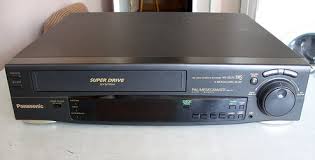 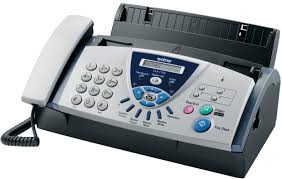 94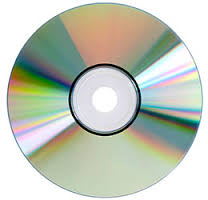 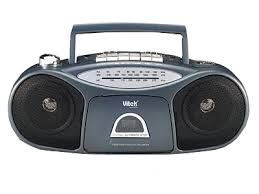 87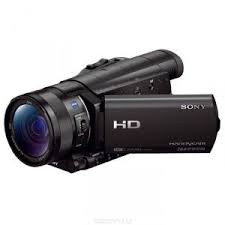 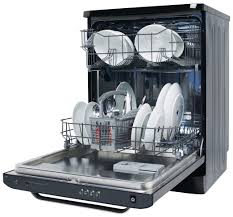 210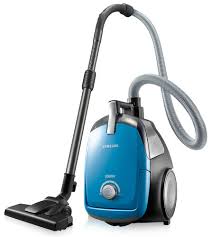 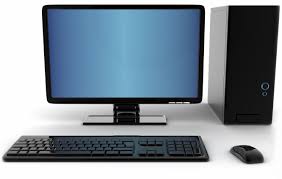 51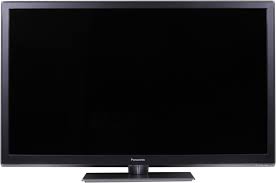 6